Зарегистрировано в Минюсте России 29 июля 2014 г. N 33324МИНИСТЕРСТВО ОБРАЗОВАНИЯ И НАУКИ РОССИЙСКОЙ ФЕДЕРАЦИИПРИКАЗот 12 мая 2014 г. N 508ОБ УТВЕРЖДЕНИИФЕДЕРАЛЬНОГО ГОСУДАРСТВЕННОГО ОБРАЗОВАТЕЛЬНОГО СТАНДАРТАСРЕДНЕГО ПРОФЕССИОНАЛЬНОГО ОБРАЗОВАНИЯ ПО СПЕЦИАЛЬНОСТИ40.02.01 ПРАВО И ОРГАНИЗАЦИЯ СОЦИАЛЬНОГО ОБЕСПЕЧЕНИЯВ соответствии с подпунктом 5.2.41 Положения о Министерстве образования и науки Российской Федерации, утвержденного постановлением Правительства Российской Федерации от 3 июня 2013 г. N 466 (Собрание законодательства Российской Федерации, 2013, N 23, ст. 2923; N 33, ст. 4386; N 37, ст. 4702; 2014, N 2, ст. 126; N 6, ст. 582), пунктом 17 Правил разработки, утверждения федеральных государственных образовательных стандартов и внесения в них изменений, утвержденных постановлением Правительства Российской Федерации от 5 августа 2013 г. N 661 (Собрание законодательства Российской Федерации, 2013, N 33, ст. 4377), приказываю:1. Утвердить прилагаемый федеральный государственный образовательный стандарт среднего профессионального образования по специальности 40.02.01 Право и организация социального обеспечения.2. Признать утратившим силу приказ Министерства образования и науки Российской Федерации от 13 июля 2010 г. N 770 "Об утверждении и введении в действие федерального государственного образовательного стандарта среднего профессионального образования по специальности 030912 Право и организация социального обеспечения" (зарегистрирован Министерством юстиции Российской Федерации 6 сентября 2010 г., регистрационный N 18360).3. Настоящий приказ вступает в силу с 1 сентября 2014 года.МинистрД.В.ЛИВАНОВПриложениеУтвержденприказом Министерства образованияи науки Российской Федерацииот 12 мая 2014 г. N 508ФЕДЕРАЛЬНЫЙ ГОСУДАРСТВЕННЫЙ ОБРАЗОВАТЕЛЬНЫЙ СТАНДАРТСРЕДНЕГО ПРОФЕССИОНАЛЬНОГО ОБРАЗОВАНИЯ ПО СПЕЦИАЛЬНОСТИ40.02.01 ПРАВО И ОРГАНИЗАЦИЯ СОЦИАЛЬНОГО ОБЕСПЕЧЕНИЯI. ОБЛАСТЬ ПРИМЕНЕНИЯ1.1. Настоящий федеральный государственный образовательный стандарт среднего профессионального образования представляет собой совокупность обязательных требований к среднему профессиональному образованию по специальности 40.02.01 Право и организация социального обеспечения для профессиональной образовательной организации и образовательной организации высшего образования, которые имеют право на реализацию имеющих государственную аккредитацию программ подготовки специалистов среднего звена по данной специальности, на территории Российской Федерации (далее - образовательная организация).1.2. Право на реализацию программы подготовки специалистов среднего звена по специальности 40.02.01 Право и организация социального обеспечения имеет образовательная организация при наличии соответствующей лицензии на осуществление образовательной деятельности.Возможна сетевая форма реализации программы подготовки специалистов среднего звена с использованием ресурсов нескольких образовательных организаций. В реализации программы подготовки специалистов среднего звена с использованием сетевой формы наряду с образовательными организациями также могут участвовать медицинские организации, организации культуры, физкультурно-спортивные и иные организации, обладающие ресурсами, необходимыми для осуществления обучения, проведения учебной и производственной практики и осуществления иных видов учебной деятельности, предусмотренных программой подготовки специалистов среднего звена.1.3. Образовательная деятельность при освоении образовательной программы или отдельных ее компонентов организуется в форме практической подготовки.(п. 1.3 введен Приказом Минпросвещения России от 13.07.2021 N 450)1.4. Воспитание обучающихся при освоении ими образовательной программы осуществляется на основе включаемых в образовательную программу рабочей программы воспитания и календарного плана воспитательной работы, разрабатываемых и утверждаемых с учетом включенных в примерную основную образовательную программу примерной рабочей программы воспитания и примерного календарного плана воспитательной работы.(п. 1.4 введен Приказом Минпросвещения России от 13.07.2021 N 450)II. ИСПОЛЬЗУЕМЫЕ СОКРАЩЕНИЯВ настоящем стандарте используются следующие сокращения:СПО - среднее профессиональное образование;ФГОС СПО - федеральный государственный образовательный стандарт среднего профессионального образования;ППССЗ - программа подготовки специалистов среднего звена;ОК - общая компетенция;ПК - профессиональная компетенция;ПМ - профессиональный модуль;МДК - междисциплинарный курс.III. ХАРАКТЕРИСТИКА ПОДГОТОВКИ ПО СПЕЦИАЛЬНОСТИ3.1. Получение СПО по ППССЗ допускается только в образовательной организации.3.2. Сроки получения СПО по специальности 40.02.01 Право и организация социального обеспечения базовой подготовки в очной форме обучения и присваиваемая квалификация приводятся в Таблице 1.Таблица 1--------------------------------<1> Независимо от применяемых образовательных технологий.<2> Образовательные организации, осуществляющие подготовку специалистов среднего звена на базе основного общего образования, реализуют федеральный государственный образовательный стандарт среднего общего образования в пределах ППССЗ, в том числе с учетом получаемой специальности СПО.3.3. Сроки получения СПО по ППССЗ углубленной подготовки превышают на один год срок получения СПО по ППССЗ базовой подготовки.Сроки получения СПО по ППССЗ углубленной подготовки в очной форме обучения и присваиваемая квалификация приводятся в Таблице 2.Таблица 2--------------------------------<1> Независимо от применяемых образовательных технологий.<2> Образовательные организации, осуществляющие подготовку специалистов среднего звена на базе основного общего образования, реализуют федеральный государственный образовательный стандарт среднего общего образования в пределах ППССЗ, в том числе с учетом получаемой специальности СПО.Сроки получения СПО по ППССЗ базовой и углубленной подготовки независимо от применяемых образовательных технологий увеличиваются:а) для обучающихся по очно-заочной и заочной формам обучения:на базе среднего общего образования - не более чем на 1 год;на базе основного общего образования - не более чем на 1,5 года;б) для инвалидов и лиц с ограниченными возможностями здоровья - не более чем на 10 месяцев.IV. ХАРАКТЕРИСТИКА ПРОФЕССИОНАЛЬНОЙДЕЯТЕЛЬНОСТИ ВЫПУСКНИКОВ4.1. Область профессиональной деятельности выпускников: реализация правовых норм в социальной сфере, выполнение государственных полномочий по пенсионному обеспечению, государственных и муниципальных полномочий по социальной защите населения.4.2. Объектами профессиональной деятельности выпускников являются:документы правового характера;базы данных получателей пенсий, пособий и мер социальной поддержки отдельных категорий граждан и семей, состоящих на учете;пенсии, пособия, компенсации и другие выплаты, отнесенные к компетенциям органов и учреждений социальной защиты населения, а также органов Пенсионного фонда Российской Федерации;государственные и муниципальные услуги отдельным лицам, семьям и категориям граждан, нуждающимся в социальной поддержке и защите.4.3. Юрист (базовой подготовки) готовится к следующим видам деятельности:4.3.1. Обеспечение реализации прав граждан в сфере пенсионного обеспечения и социальной защиты.4.3.2. Организационное обеспечение деятельности учреждений социальной защиты населения и органов Пенсионного фонда Российской Федерации.4.4. Юрист (углубленной подготовки) готовится к следующим видам деятельности:4.4.1. Обеспечение реализации прав граждан в сфере пенсионного обеспечения и социальной защиты.4.4.2. Организационное обеспечение деятельности учреждений социальной защиты населения и органов Пенсионного фонда Российской Федерации.4.4.3. Судебно-правовая защита граждан в сфере социальной защиты и пенсионного обеспечения.4.4.4. Социально-правовая защита граждан.V. ТРЕБОВАНИЯ К РЕЗУЛЬТАТАМ ОСВОЕНИЯ ПРОГРАММЫ ПОДГОТОВКИСПЕЦИАЛИСТОВ СРЕДНЕГО ЗВЕНА5.1. Юрист (базовой подготовки) должен обладать общими компетенциями, включающими в себя способность:ОК 1. Понимать сущность и социальную значимость своей будущей профессии, проявлять к ней устойчивый интерес.ОК 2. Организовывать собственную деятельность, выбирать типовые методы и способы выполнения профессиональных задач, оценивать их эффективность и качество.ОК 3. Принимать решения в стандартных и нестандартных ситуациях и нести за них ответственность.ОК 4. Осуществлять поиск и использование информации, необходимой для эффективного выполнения профессиональных задач, профессионального и личностного развития.ОК 5. Использовать информационно-коммуникационные технологии в профессиональной деятельности.ОК 6. Работать в коллективе и команде, эффективно общаться с коллегами, руководством, потребителями.ОК 7. Брать на себя ответственность за работу членов команды (подчиненных), результат выполнения заданий.ОК 8. Самостоятельно определять задачи профессионального и личностного развития, заниматься самообразованием, осознанно планировать повышение квалификации.ОК 9. Ориентироваться в условиях постоянного изменения правовой базы.ОК 10. Соблюдать основы здорового образа жизни, требования охраны труда.ОК 11. Соблюдать деловой этикет, культуру и психологические основы общения, нормы и правила поведения.ОК 12. Проявлять нетерпимость к коррупционному поведению.5.2. Юрист (базовой подготовки) должен обладать профессиональными компетенциями, соответствующими видам деятельности:5.2.1. Обеспечение реализации прав граждан в сфере пенсионного обеспечения и социальной защиты.ПК 1.1. Осуществлять профессиональное толкование нормативных правовых актов для реализации прав граждан в сфере пенсионного обеспечения и социальной защиты.ПК 1.2. Осуществлять прием граждан по вопросам пенсионного обеспечения и социальной защиты.ПК 1.3. Рассматривать пакет документов для назначения пенсий, пособий, компенсаций, других выплат, а также мер социальной поддержки отдельным категориям граждан, нуждающимся в социальной защите.ПК 1.4. Осуществлять установление (назначение, перерасчет, перевод), индексацию и корректировку пенсий, назначение пособий, компенсаций и других социальных выплат, используя информационно-компьютерные технологии.ПК 1.5. Осуществлять формирование и хранение дел получателей пенсий, пособий и других социальных выплат.ПК 1.6. Консультировать граждан и представителей юридических лиц по вопросам пенсионного обеспечения и социальной защиты.5.2.2. Организационное обеспечение деятельности учреждений социальной защиты населения и органов Пенсионного фонда Российской Федерации.ПК 2.1. Поддерживать базы данных получателей пенсий, пособий, компенсаций и других социальных выплат, а также услуг и льгот в актуальном состоянии.ПК 2.2. Выявлять лиц, нуждающихся в социальной защите, и осуществлять их учет, используя информационно-компьютерные технологии.ПК 2.3. Организовывать и координировать социальную работу с отдельными лицами, категориями граждан и семьями, нуждающимися в социальной поддержке и защите.5.3. Юрист (углубленной подготовки) должен обладать общими компетенциями, включающими в себя способность:ОК 1. Понимать сущность и социальную значимость своей будущей профессии, проявлять к ней устойчивый интерес.ОК 2. Организовывать собственную деятельность, определять методы и способы выполнения профессиональных задач, оценивать их эффективность и качество.ОК 3. Решать проблемы, оценивать риски и принимать решения в нестандартных ситуациях.ОК 4. Осуществлять поиск, анализ и оценку информации, необходимой для постановки и решения профессиональных задач, профессионального и личностного развития.ОК 5. Использовать информационно-коммуникационные технологии для совершенствования профессиональной деятельности.ОК 6. Работать в коллективе и команде, обеспечивать ее сплочение, эффективно общаться с коллегами, руководством, потребителями.ОК 7. Ставить цели, мотивировать деятельность подчиненных, организовывать и контролировать их работу с принятием на себя ответственности за результат выполнения заданий.ОК 8. Самостоятельно определять задачи профессионального и личностного развития, заниматься самообразованием, осознанно планировать повышение квалификации.ОК 9. Ориентироваться в условиях постоянного изменения правовой базы.ОК 10. Соблюдать основы здорового образа жизни, требования охраны труда.ОК 11. Соблюдать деловой этикет, культуру и психологические основы общения, нормы и правила поведения.ОК 12. Проявлять нетерпимость к коррупционному поведению.5.4. Юрист (углубленной подготовки) должен обладать профессиональными компетенциями, соответствующими видам деятельности:5.4.1. Обеспечение реализации прав граждан в сфере пенсионного обеспечения и социальной защиты.ПК 1.1. Осуществлять профессиональное толкование нормативных правовых актов для реализации прав граждан в сфере пенсионного обеспечения и социальной защиты.ПК 1.2. Осуществлять прием граждан по вопросам пенсионного обеспечения и социальной защиты.ПК 1.3. Рассматривать пакет документов для назначения пенсий, пособий, компенсаций, других выплат, а также мер социальной поддержки отдельным категориям граждан, нуждающимся в социальной защите.ПК 1.4. Осуществлять установление (назначение, перерасчет, перевод), индексацию и корректировку пенсий, назначение пособий, компенсаций и других социальных выплат, используя информационно-компьютерные технологии.ПК 1.5. Осуществлять формирование и хранение дел получателей пенсий, пособий и других социальных выплат.ПК 1.6. Консультировать граждан и представителей юридических лиц по вопросам пенсионного обеспечения и социальной защиты.5.4.2. Организационное обеспечение деятельности учреждений социальной защиты населения и органов Пенсионного фонда Российской Федерации.ПК 2.1. Поддерживать базы данных получателей пенсий, пособий, компенсаций и других социальных выплат, а также услуг и льгот в актуальном состоянии.ПК 2.2. Выявлять лиц, нуждающихся в социальной защите, и осуществлять их учет, используя информационно-компьютерные технологии.ПК 2.3. Организовывать и координировать социальную работу с отдельными лицами, категориями граждан и семьями, нуждающимися в социальной поддержке и защите.5.4.3. Судебно-правовая защита граждан в сфере социальной защиты и пенсионного обеспечения.ПК 3.1. Анализировать практические ситуации, устанавливать признаки правонарушений и правильно их квалифицировать, давать им юридическую оценку, используя периодические и специальные издания, справочную литературу, информационные справочно-правовые системы.ПК 3.2. Предпринимать необходимые меры к восстановлению нарушенных прав, свобод и законных интересов граждан.ПК 3.3. Составлять заявления, запросы, проекты ответов на них, процессуальные документы с использованием информационных справочно-правовых систем.ПК 3.4. Формировать с использованием информационных справочно-правовых систем пакет документов, необходимых для принятия решения правомочным органом, должностным лицом.ПК 3.5. Проводить мониторинг судебной практики Конституционного, Верховного, Высшего арбитражного судов в сфере социальной защиты и пенсионного обеспечения в целях единообразного применения законодательства, с использованием информационных справочно-правовых систем.5.4.4. Социально-правовая защита граждан.ПК 4.1. Планировать работу по социальной защите населения, определять ее содержание, формы и методы.ПК 4.2. Оказывать правовую, социальную помощь и предоставлять услуги отдельным лицам, категориям граждан и семьям, нуждающимся в социальной защите.ПК 4.3. Проводить мониторинг и анализ социальных процессов (условия, причины, мотивы проявления) в муниципальном образовании.ПК 4.4. Исследовать и анализировать деятельность по состоянию социально-правовой защиты отдельных категорий граждан.ПК 4.5. Содействовать интеграции деятельности различных государственных и общественных организаций и учреждений с целью обеспечения социальной защищенности населения.VI. ТРЕБОВАНИЯ К СТРУКТУРЕ ПРОГРАММЫ ПОДГОТОВКИСПЕЦИАЛИСТОВ СРЕДНЕГО ЗВЕНА6.1. ППССЗ предусматривает изучение следующих учебных циклов:общего гуманитарного и социально-экономического;математического и общего естественнонаучного;профессионального;и разделов:учебная практика;производственная практика (по профилю специальности);производственная практика (преддипломная);промежуточная аттестация;государственная итоговая аттестация.6.2. Обязательная часть ППССЗ по учебным циклам должна составлять около 70 процентов от общего объема времени, отведенного на их освоение. Вариативная часть (около 30 процентов) дает возможность расширения и (или) углубления подготовки, определяемой содержанием обязательной части, получения дополнительных компетенций, умений и знаний, необходимых для обеспечения конкурентоспособности выпускника в соответствии с запросами регионального рынка труда и возможностями продолжения образования. Дисциплины, междисциплинарные курсы и профессиональные модули вариативной части определяются образовательной организацией.Общий гуманитарный и социально-экономический, математический и общий естественнонаучный учебные циклы состоят из дисциплин.Профессиональный учебный цикл состоит из общепрофессиональных дисциплин и профессиональных модулей в соответствии с видами деятельности. В состав профессионального модуля входит один или несколько междисциплинарных курсов. При освоении обучающимися профессиональных модулей проводятся учебная и (или) производственная практика (по профилю специальности).6.3. Обязательная часть общего гуманитарного и социально-экономического учебного цикла ППССЗ базовой подготовки должна предусматривать изучение следующих обязательных дисциплин: "Основы философии", "История", "Иностранный язык", "Физическая культура"; углубленной подготовки - "Основы философии", "История", "Психология общения", "Иностранный язык", "Физическая культура".Обязательная часть профессионального учебного цикла ППССЗ как базовой, так и углубленной подготовки должна предусматривать изучение дисциплины "Безопасность жизнедеятельности". Объем часов на дисциплину "Безопасность жизнедеятельности" составляет 68 часов, из них на освоение основ военной службы - 48 часов.Дисциплина "Физическая культура" реализуется в порядке, установленном образовательной организацией. Для обучающихся инвалидов и лиц с ограниченными возможностями здоровья образовательная организация устанавливает особый порядок освоения дисциплины "Физическая культура" с учетом состояния их здоровья.(абзац введен Приказом Минобрнауки России от 24.07.2015 N 754)6.4. Образовательной организацией при определении структуры ППССЗ и трудоемкости ее освоения может применяться система зачетных единиц, при этом одна зачетная единица соответствует 36 академическим часам.Таблица 3Структура программы подготовки специалистов среднего звенабазовой подготовкиТаблица 4Срок получения СПО по ППССЗ базовой подготовки в очной форме обучения составляет 95 недель, в том числе:Таблица 5Структура программы подготовки специалистов среднего звенауглубленной подготовкиТаблица 6Срок получения СПО по ППССЗ углубленной подготовки в очной форме обучения составляет 147 недель, в том числе:VII. ТРЕБОВАНИЯ К УСЛОВИЯМ РЕАЛИЗАЦИИ ПРОГРАММЫ ПОДГОТОВКИСПЕЦИАЛИСТОВ СРЕДНЕГО ЗВЕНА7.1. Образовательная организация самостоятельно разрабатывает и утверждает ППССЗ в соответствии с ФГОС СПО и с учетом соответствующей примерной ППССЗ.Перед началом разработки ППССЗ образовательная организация должна определить ее специфику с учетом направленности на удовлетворение потребностей рынка труда и работодателей, конкретизировать конечные результаты обучения в виде компетенций, умений и знаний, приобретаемого практического опыта.Конкретные виды деятельности, к которым готовится обучающийся, должны соответствовать присваиваемой квалификации, определять содержание образовательной программы, разрабатываемой образовательной организацией совместно с заинтересованными работодателями.При формировании ППССЗ образовательная организация:имеет право использовать объем времени, отведенный на вариативную часть учебных циклов ППССЗ, увеличивая при этом объем времени, отведенный на дисциплины и модули обязательной части, на практики, либо вводя новые дисциплины и модули в соответствии с потребностями работодателей и спецификой деятельности образовательной организации;(в ред. Приказа Минобрнауки России от 24.07.2015 N 754)обязана ежегодно обновлять ППССЗ с учетом запросов работодателей, особенностей развития региона, культуры, науки, экономики, техники, технологий и социальной сферы в рамках, установленных настоящим ФГОС СПО;обязана в рабочих учебных программах всех дисциплин и профессиональных модулей четко формулировать требования к результатам их освоения: компетенциям, приобретаемому практическому опыту, знаниям и умениям;обязана обеспечивать эффективную самостоятельную работу обучающихся в сочетании с совершенствованием управления ею со стороны преподавателей и мастеров производственного обучения;обязана обеспечить обучающимся возможность участвовать в формировании индивидуальной образовательной программы;обязана формировать социокультурную среду, создавать условия, необходимые для всестороннего развития и социализации личности, сохранения здоровья обучающихся, способствовать развитию воспитательного компонента образовательного процесса, включая развитие студенческого самоуправления, участие обучающихся в работе общественных организаций, спортивных и творческих клубов;должна предусматривать в целях реализации компетентностного подхода использование в образовательном процессе активных и интерактивных форм проведения занятий (компьютерных симуляций, деловых и ролевых игр, разбора конкретных ситуаций, психологических и иных тренингов, групповых дискуссий) в сочетании с внеаудиторной работой для формирования и развития общих и профессиональных компетенций обучающихся;должна предусматривать включение адаптационных дисциплин, обеспечивающих коррекцию нарушений развития и социальную адаптацию обучающихся инвалидов и лиц с ограниченными возможностями здоровья.(абзац введен Приказом Минобрнауки России от 24.07.2015 N 754)7.2. При реализации ППССЗ обучающиеся имеют академические права и обязанности в соответствии с Федеральным законом от 29 декабря 2012 г. N 273-ФЗ "Об образовании в Российской Федерации" <1>.--------------------------------<1> Собрание законодательства Российской Федерации, 2012, N 53, ст. 7598; 2013, N 19, ст. 2326; N 23, ст. 2878; N 27, ст. 3462; N 30, ст. 4036; N 48, ст. 6165; 2014, N 6, ст. 562, ст. 566; официальный интернет-портал правовой информации http://www.pravo.gov.ru, 5 мая 2014 г.7.3. Максимальный объем учебной нагрузки обучающегося составляет 54 академических часа в неделю, включая все виды аудиторной и внеаудиторной учебной нагрузки.7.4. Максимальный объем аудиторной учебной нагрузки в очной форме обучения составляет 36 академических часов в неделю.7.5. Максимальный объем аудиторной учебной нагрузки в очно-заочной форме обучения составляет 16 академических часов в неделю.7.6. Максимальный объем аудиторной учебной нагрузки в год в заочной форме обучения составляет 160 академических часов.7.7. Общая продолжительность каникул в учебном году должна составлять 8 - 11 недель, в том числе не менее 2-х недель в зимний период.7.8. Выполнение курсового проекта (работы) рассматривается как вид учебной деятельности по дисциплине (дисциплинам) профессионального учебного цикла и (или) профессиональному модулю (модулям) профессионального учебного цикла и реализуется в пределах времени, отведенного на ее (их) изучение.7.9. Дисциплина "Физическая культура" предусматривает еженедельно 2 часа обязательных аудиторных занятий и 2 часа самостоятельной работы (за счет различных форм внеаудиторных занятий в спортивных клубах, секциях).7.10. Образовательная организация имеет право для подгрупп девушек использовать часть учебного времени дисциплины "Безопасность жизнедеятельности" (48 часов), отведенного на изучение основ военной службы, на освоение основ медицинских знаний.7.11. Получение СПО на базе основного общего образования осуществляется с одновременным получением среднего общего образования в пределах ППССЗ. В этом случае ППССЗ, реализуемая на базе основного общего образования, разрабатывается на основе требований соответствующих федеральных государственных образовательных стандартов среднего общего образования и СПО с учетом получаемой специальности СПО.Срок освоения ППССЗ в очной форме обучения для лиц, обучающихся на базе основного общего образования, увеличивается на 52 недели из расчета:7.12. Консультации для обучающихся по очной и очно-заочной формам обучения предусматриваются образовательной организацией из расчета 4 часа на одного обучающегося на каждый учебный год, в том числе в период реализации образовательной программы среднего общего образования для лиц, обучающихся на базе основного общего образования. Формы проведения консультаций (групповые, индивидуальные, письменные, устные) определяются образовательной организацией.7.13. В период обучения с юношами проводятся учебные сборы <1>.--------------------------------<1> Пункт 1 статьи 13 Федерального закона от 28 марта 1998 г. N 53-ФЗ "О воинской обязанности и военной службе" (Собрание законодательства Российской Федерации, 1998, N 13, ст. 1475; N 30, ст. 3613; 2000, N 33, ст. 3348; N 46, ст. 4537; 2001, N 7, ст. 620, ст. 621; N 30, ст. 3061; 2002, N 7, ст. 631; N 21, ст. 1919; N 26, ст. 2521; N 30, ст. 3029, ст. 3030, ст. 3033; 2003, N 1, ст. 1; N 8, ст. 709; N 27, ст. 2700; N 46, ст. 4437; 2004, N 8, ст. 600; N 17, ст. 1587; N 18, ст. 1687; N 25, ст. 2484; N 27, ст. 2711; N 35, ст. 3607; N 49, ст. 4848; 2005, N 10, ст. 763; N 14, ст. 1212; N 27, ст. 2716; N 29, ст. 2907; N 30, ст. 3110, ст. 3111; N 40, ст. 3987; N 43, ст. 4349; N 49, ст. 5127; 2006, N 1, ст. 10, ст. 22; N 11, ст. 1148; N 19, ст. 2062; N 28, ст. 2974, N 29, ст. 3121, ст. 3122, ст. 3123; N 41, ст. 4206; N 44, ст. 4534; N 50, ст. 5281; 2007, N 2, ст. 362; N 16, ст. 1830; N 31, ст. 4011; N 45, ст. 5418; N 49, ст. 6070, ст. 6074; N 50, ст. 6241; 2008, N 30, ст. 3616; N 49, ст. 5746; N 52, ст. 6235; 2009, N 7, ст. 769; N 18, ст. 2149; N 23, ст. 2765; N 26, ст. 3124; N 48, ст. 5735, ст. 5736; N 51, ст. 6149; N 52, ст. 6404; 2010, N 11, ст. 1167, ст. 1176, ст. 1177; N 31, ст. 4192; N 49, ст. 6415; 2011, N 1, ст. 16; N 27, ст. 3878; N 30, ст. 4589; N 48, ст. 6730; N 49, ст. 7021, ст. 7053, ст. 7054; N 50, ст. 7366; 2012, N 50, ст. 6954; N 53, ст. 7613; 2013, N 9, ст. 870; N 19, ст. 2329; ст. 2331; N 23, ст. 2869; N 27, ст. 3462, ст. 3477; N 48, ст. 6165).7.14. Практика является обязательным разделом ППССЗ. Она представляет собой вид учебной деятельности, направленной на формирование, закрепление, развитие практических навыков и компетенции в процессе выполнения определенных видов работ, связанных с будущей профессиональной деятельностью. При реализации ППССЗ предусматриваются следующие виды практик: учебная и производственная.Производственная практика состоит из двух этапов: практики по профилю специальности и преддипломной практики.Учебная практика и производственная практика (по профилю специальности) проводятся образовательной организацией при освоении обучающимися профессиональных компетенций в рамках профессиональных модулей и могут реализовываться как концентрированно в несколько периодов, так и рассредоточено, чередуясь с теоретическими занятиями в рамках профессиональных модулей.Цели и задачи программы и формы отчетности определяются образовательной организацией по каждому виду практики.Производственная практика должна проводиться в организациях, направление деятельности которых соответствует профилю подготовки обучающихся.Аттестация по итогам производственной практики проводится с учетом (или на основании) результатов, подтвержденных документами соответствующих организаций.Для обучающихся инвалидов и лиц с ограниченными возможностями здоровья выбор мест прохождения практик должен учитывать состояние здоровья и требования по доступности.(абзац введен Приказом Минобрнауки России от 24.07.2015 N 754)7.15. Реализация ППССЗ по специальности должна обеспечиваться педагогическими кадрами, имеющими высшее образование, соответствующее профилю преподаваемой дисциплины (модуля). Опыт деятельности в организациях соответствующей профессиональной сферы является обязательным для преподавателей, отвечающих за освоение обучающимся профессионального учебного цикла. Преподаватели получают дополнительное профессиональное образование по программам повышения квалификации, в том числе в форме стажировки в профильных организациях не реже 1 раза в 3 года.7.16. ППССЗ должна обеспечиваться учебно-методической документацией по всем дисциплинам, междисциплинарным курсам и профессиональным модулям ППССЗ.Внеаудиторная работа должна сопровождаться методическим обеспечением и обоснованием расчета времени, затрачиваемого на ее выполнение.Реализация ППССЗ должна обеспечиваться доступом каждого обучающегося к базам данных и библиотечным фондам, формируемым по полному перечню дисциплин (модулей) ППССЗ. Во время самостоятельной подготовки обучающиеся должны быть обеспечены доступом к сети Интернет.Каждый обучающийся должен быть обеспечен не менее чем одним учебным печатным и/или электронным изданием по каждой дисциплине профессионального учебного цикла и одним учебно-методическим печатным и/или электронным изданием по каждому междисциплинарному курсу (включая электронные базы периодических изданий).Библиотечный фонд должен быть укомплектован печатными и/или электронными изданиями основной и дополнительной учебной литературы по дисциплинам всех учебных циклов, изданной за последние 5 лет.Библиотечный фонд, помимо учебной литературы, должен включать официальные, справочно-библиографические и периодические издания в расчете 1 - 2 экземпляра на каждых 100 обучающихся.Каждому обучающемуся должен быть обеспечен доступ к комплектам библиотечного фонда, состоящим не менее чем из 4 наименований российских журналов.Образовательная организация должна предоставить обучающимся возможность оперативного обмена информацией с российскими образовательными организациями и доступ к современным профессиональным базам данных и информационным ресурсам сети Интернет.Обучающиеся из числа инвалидов и лиц с ограниченными возможностями здоровья должны быть обеспечены печатными и (или) электронными образовательными ресурсами в формах, адаптированных к ограничениям их здоровья.(абзац введен Приказом Минобрнауки России от 24.07.2015 N 754)7.17. Прием на обучение по ППССЗ за счет бюджетных ассигнований федерального бюджета, бюджетов субъектов Российской Федерации и местных бюджетов является общедоступным, если иное не предусмотрено частью 4 статьи 68 Федерального закона от 29 декабря 2012 г. N 273-ФЗ "Об образовании в Российской Федерации" <1>. Финансирование реализации ППССЗ должно осуществляться в объеме не ниже установленных государственных нормативных затрат на оказание государственной услуги в сфере образования для данного уровня.--------------------------------<1> Собрание законодательства Российской Федерации, 2012, N 53, ст. 7598; 2013, N 19, ст. 2326; N 23, ст. 2878; N 27, ст. 3462; N 30, ст. 4036; N 48, ст. 6165; 2014, N 6, ст. 562, ст. 566; официальный интернет-портал правовой информации http://www.pravo.gov.ru, 5 мая 2014 г.7.18. Образовательная организация, реализующая ППССЗ, должна располагать материально-технической базой, обеспечивающей проведение всех видов лабораторных работ и практических занятий, дисциплинарной, междисциплинарной и модульной подготовки, учебной практики, предусмотренных учебным планом образовательной организации. Материально-техническая база должна соответствовать действующим санитарным и противопожарным нормам.Перечень кабинетов, лабораторий, мастерскихи других помещенийКабинеты:истории;основ философии;иностранного языка;основ экологического права;теории государства и права;конституционного и административного права;трудового права;гражданского, семейного права и гражданского процесса;дисциплин права;менеджмента и экономики организации;профессиональных дисциплин;права социального обеспечения;безопасности жизнедеятельности.Лаборатории:информатики;информационных технологий в профессиональной деятельности;технических средств обучения.Спортивный комплекс:спортивный зал;абзацы двадцать третий - двадцать четвертый утратили силу. - Приказ Минпросвещения России от 13.07.2021 N 450.Залы:библиотека, читальный зал с выходом в сеть Интернет;актовый зал.Реализация ППССЗ должна обеспечивать:выполнение обучающимися лабораторных работ и практических занятий, включая как обязательный компонент практические задания с использованием персональных компьютеров;освоение обучающимися профессиональных модулей в условиях созданной соответствующей образовательной среды в образовательной организации или в организациях в зависимости от специфики вида деятельности.При использовании электронных изданий образовательная организация должна обеспечить каждого обучающегося рабочим местом в компьютерном классе в соответствии с объемом изучаемых дисциплин.Образовательная организация должна быть обеспечена необходимым комплектом лицензионного программного обеспечения.7.19. Реализация ППССЗ осуществляется образовательной организацией на государственном языке Российской Федерации.Реализация ППССЗ образовательной организацией, расположенной на территории республики Российской Федерации, может осуществляться на государственном языке республики Российской Федерации в соответствии с законодательством республик Российской Федерации. Реализация ППССЗ образовательной организацией на государственном языке республики Российской Федерации не должна осуществляться в ущерб государственному языку Российской Федерации.VIII. ОЦЕНКА КАЧЕСТВА ОСВОЕНИЯ ПРОГРАММЫ ПОДГОТОВКИСПЕЦИАЛИСТОВ СРЕДНЕГО ЗВЕНА8.1. Оценка качества освоения ППССЗ должна включать текущий контроль успеваемости, промежуточную и государственную итоговую аттестации обучающихся.8.2. Конкретные формы и процедуры текущего контроля успеваемости, промежуточной аттестации по каждой дисциплине и профессиональному модулю разрабатываются образовательной организацией самостоятельно и доводятся до сведения обучающихся в течение первых двух месяцев от начала обучения.8.3. Для аттестации обучающихся на соответствие их персональных достижений поэтапным требованиям соответствующей ППССЗ (текущий контроль успеваемости и промежуточная аттестация) создаются фонды оценочных средств, позволяющие оценить умения, знания, практический опыт и освоенные компетенции.Фонды оценочных средств для промежуточной аттестации по дисциплинам и междисциплинарным курсам в составе профессиональных модулей разрабатываются и утверждаются образовательной организацией самостоятельно, а для промежуточной аттестации по профессиональным модулям и для государственной итоговой аттестации - разрабатываются и утверждаются образовательной организацией после предварительного положительного заключения работодателей.Для промежуточной аттестации обучающихся по дисциплинам (междисциплинарным курсам), кроме преподавателей конкретной дисциплины (междисциплинарного курса), в качестве внешних экспертов должны активно привлекаться преподаватели смежных дисциплин (курсов). Для максимального приближения программ промежуточной аттестации обучающихся по профессиональным модулям к условиям их будущей профессиональной деятельности образовательной организацией в качестве внештатных экспертов должны активно привлекаться работодатели.8.4. Оценка качества подготовки обучающихся и выпускников осуществляется в двух основных направлениях:оценка уровня освоения дисциплин;оценка компетенций обучающихся.Для юношей предусматривается оценка результатов освоения основ военной службы.8.5. К государственной итоговой аттестации допускается обучающийся, не имеющий академической задолженности и в полном объеме выполнивший учебный план или индивидуальный учебный план, если иное не установлено порядком проведения государственной итоговой аттестации по соответствующим образовательным программам <1>.--------------------------------<1> Часть 6 статьи 59 Федерального закона от 29 декабря 2012 г. N 273-ФЗ "Об образовании в Российской Федерации" (Собрание законодательства Российской Федерации, 2012, N 53, ст. 7598; 2013, N 19, ст. 2326; N 23, ст. 2878; N 27, ст. 3462; N 30, ст. 4036; N 48, ст. 6165; 2014, N 6, ст. 562, ст. 566; официальный интернет-портал правовой информации http://www.pravo.gov.ru, 5 мая 2014 г.).8.6. Государственная итоговая аттестация включает подготовку и защиту выпускной квалификационной работы (дипломная работа, дипломный проект). Обязательное требование - соответствие тематики выпускной квалификационной работы содержанию одного или нескольких профессиональных модулей.Государственный экзамен вводится по усмотрению образовательной организации.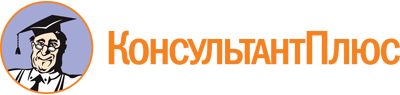 Приказ Минобрнауки России от 12.05.2014 N 508
(ред. от 13.07.2021)
"Об утверждении федерального государственного образовательного стандарта среднего профессионального образования по специальности 40.02.01 Право и организация социального обеспечения"
(Зарегистрировано в Минюсте России 29.07.2014 N 33324)Документ предоставлен КонсультантПлюс

www.consultant.ru

Дата сохранения: 30.05.2024
 Список изменяющих документов(в ред. Приказов Минобрнауки России от 24.07.2015 N 754,от 14.09.2016 N 1193,Приказа Минпросвещения России от 13.07.2021 N 450)Список изменяющих документов(в ред. Приказов Минобрнауки России от 24.07.2015 N 754,от 14.09.2016 N 1193,Приказа Минпросвещения России от 13.07.2021 N 450)Уровень образования, необходимый для приема на обучение по ППССЗНаименование квалификации базовой подготовкиСрок получения СПО по ППССЗ базовой подготовки в очной форме обучения <1>среднее общее образованиеЮрист1 год 10 месяцевосновное общее образованиеЮрист2 года 10 месяцев <2>Уровень образования, необходимый для приема на обучение по ППССЗНаименование квалификации углубленной подготовкиСрок получения СПО по ППССЗ углубленной подготовки в очной форме обучения <1>среднее общее образованиеЮрист2 года 10 месяцевосновное общее образованиеЮрист3 года 10 месяцев <2>ИндексНаименование учебных циклов, разделов, модулей, требования к знаниям, умениям, практическому опытуВсего максимальной учебной нагрузки обучающегося(час./нед.)В том числе часов обязательных учебных занятийИндекс и наименование дисциплин, междисциплинарных курсов (МДК)Коды формируемых компетенцийОбязательная часть учебных циклов ППССЗ22681512ОГСЭ.00Общий гуманитарный и социально-экономический учебный цикл510340ОГСЭ.00В результате изучения обязательной части учебного цикла обучающийся должен:уметь:ориентироваться в наиболее общих философских проблемах бытия, познания, ценностей, свободы и смысла жизни как основах формирования культуры гражданина и будущего специалиста;знать:основные категории и понятия философии;роль философии в жизни человека и общества;основы философского учения о бытии;сущность процесса познания;основы научной, философской и религиозной картин мира;об условиях формирования личности, свободе и ответственности за сохранение жизни, культуры, окружающей среды;о социальных и этических проблемах, связанных с развитием и использованием достижений науки, техники и технологий;48ОГСЭ.01. Основы философииОК 1 - 12ОГСЭ.00уметь:ориентироваться в современной экономической, политической и культурной ситуации в России и мире;выявлять взаимосвязь отечественных, региональных, мировых социально-экономических, политических и культурных проблем;знать:основные направления развития ключевых регионов мира на рубеже веков (XX и XXI вв.);сущность и причины локальных, региональных, межгосударственных конфликтов в конце XX - начале XXI вв.основные процессы (интеграционные, поликультурные, миграционные и иные) политического и экономического развития ведущих государств и регионов мира;назначение ООН, НАТО, ЕС и других организаций и основные направления их деятельности;о роли науки, культуры и религии в сохранении и укреплении национальных и государственных традиций;содержание и назначение важнейших нормативных правовых актов мирового и регионального значения;48ОГСЭ.02. ИсторияОК 1 - 12уметь:общаться (устно и письменно) на иностранном языке на профессиональные и повседневные темы;переводить (со словарем) иностранные тексты профессиональной направленности;самостоятельно совершенствовать устную и письменную речь, пополнять словарный запас;значь:лексический (1200 - 1400 лексических единиц) и грамматический минимум, необходимый для чтения и перевода (со словарем) иностранных текстов профессиональной направленности;122ОГСЭ.03. Иностранный языкОК 1 - 12уметь:использовать физкультурно-оздоровительную деятельность для укрепления здоровья, достижения жизненных и профессиональных целей;знать:о роли физической культуры в общекультурном, профессиональном и социальном развитии человека;основы здорового образа жизни.244122ОГСЭ.04. Физическая культураОК 2, 3, 6, 10(в ред. Приказа Минобрнауки России от 14.09.2016 N 1193)(в ред. Приказа Минобрнауки России от 14.09.2016 N 1193)(в ред. Приказа Минобрнауки России от 14.09.2016 N 1193)(в ред. Приказа Минобрнауки России от 14.09.2016 N 1193)(в ред. Приказа Минобрнауки России от 14.09.2016 N 1193)(в ред. Приказа Минобрнауки России от 14.09.2016 N 1193)ЕН.00Математический и общий естественнонаучный учебный цикл150100ЕН.00В результате изучения обязательной части учебного цикла обучающийся должен:уметь:решать задачи на отыскание производной сложной функции, производных второго и высших порядков;применять основные методы интегрирования при решении задач;применять методы математического анализа при решении задач прикладного характера, в том числе профессиональной направленности;знать:основные понятия и методы математического анализа;основные численные методы решения прикладных задач;ЕН.01. МатематикаОК 1 - 6, 9ЕН.00уметь:использовать базовые системные программные продукты;использовать прикладное программное обеспечение общего назначения для обработки текстовой, графической, числовой информации;знать:основные понятия автоматизированной обработки информации, общий состав и структуру персональных электронно-вычислительных машин (далее - ЭВМ) и вычислительных систем;базовые системные программные продукты и пакеты прикладных программ для обработки текстовой, графической, числовой и табличной информации.ЕН.02. ИнформатикаОК 1 - 12ПК 1.5, 2.1, 2.2П.00Профессиональный учебный цикл16081072ОП.00Общепрофессиональные дисциплины1144762ОП.00В результате изучения обязательной части учебного цикла обучающийся по общепрофессиональным дисциплинам должен:уметь:применять теоретические положения при изучении специальных юридических дисциплин;оперировать юридическими понятиями и категориями;применять на практике нормы различных отраслей права;знать:закономерности возникновения и функционирования государства и права;основы правового государства;основные типы современных правовых систем;понятие, типы и формы государства и права;роль государства в политической системе общества;систему права Российской Федерации и ее элементы;формы реализации права;понятие и виды правоотношений;виды правонарушений и юридической ответственности;ОП.01. Теория государства и праваОК 4, 9ПК 1.1ОП.00уметь:работать с законодательными и иными нормативными правовыми актами, специальной литературой;анализировать, делать выводы и обосновывать свою точку зрения по конституционно-правовым отношениям;применять правовые нормы для решения разнообразных практических ситуаций;знать:основные теоретические понятия и положения конституционного права;содержание Конституции Российской Федерации;особенности государственного устройства России и статуса субъектов федерации;основные права, свободы и обязанности человека и гражданина;избирательную систему Российской Федерации;систему органов государственной власти и местного самоуправления в Российской Федерации;ОП.02.Конституционное правоОК 2, 4 - 6, 8, 9ПК 1.1, 2.3ОП.00уметь:отграничивать исполнительную (административную) деятельность от иных видов государственной деятельности;составлять различные административно-правовые документы;выделять субъекты исполнительно-распорядительной деятельности из числа иных;выделять административно-правовые отношения из числа иных правоотношений;анализировать и применять на практике нормы административного законодательства;оказывать консультационную помощь субъектам административных правоотношений;логично и грамотно выражать и обосновывать свою точку зрения по административно-правовой проблематике;знать:понятие и источники административного права;понятие и виды административно-правовых норм;понятия государственного управления и государственной службы;состав административного правонарушения, порядок привлечения к административной ответственности, виды административных наказаний, понятие и виды административно-правовых отношений;понятие и виды субъектов административного права;административно-правовой статус субъектов административного права;ОП.03. Административное правоОК 2, 4 - 6, 8, 9, 11, 12ПК 2.3уметь:толковать и применять нормы экологического права;анализировать, делать выводы и обосновывать свою точку зрения по экологическим правоотношениям;применять правовые нормы для решения практических ситуаций;знать:понятие и источники экологического права;экологические права и обязанности граждан;право собственности на природные ресурсы, право природопользования;правовой механизм охраны окружающей среды;виды экологических правонарушений и ответственность за них;ОП.04. Основы экологического праваОК 2, 4 - 6, 8, 9ОК 10 - 12ПК 1.1уметь:применять на практике нормы трудового законодательства;анализировать и готовить предложения по урегулированию трудовых споров;анализировать и решать юридические проблемы в сфере трудовых отношений;анализировать и готовить предложения по совершенствованию правовой деятельности организации;знать:нормативные правовые акты, регулирующие общественные отношения в трудовом праве;содержание российского трудового права;права и обязанности работников и работодателей;порядок заключения, прекращения и изменения трудовых договоров;виды трудовых договоров;содержание трудовой дисциплины;порядок разрешения трудовых споров;виды рабочего времени и времени отдыха;формы и системы оплаты труда работников;основы охраны труда;порядок и условия материальной ответственности сторон трудового договора;ОП.05. Трудовое правоОК 1 - 6, 8, 9ПК 1.1 - 1.4, 1.8, 2.2уметь:применять на практике нормативные правовые акты при разрешении практических ситуаций;составлять договоры, доверенности;оказывать правовую помощь субъектам гражданских правоотношений;анализировать и решать юридические проблемы в сфере гражданских правоотношений;логично и грамотно излагать и обосновывать свою точку зрения по гражданско-правовой тематике;знать:понятие и основные источники гражданского права;понятие и особенности гражданско-правовых отношений;субъекты и объекты гражданского права;содержание гражданских прав, порядок их реализации и защиты;понятие, виды и условия действительности сделок;основные категории института представительства;понятие и правила исчисления сроков, в том числе срока исковой давности;юридическое понятие собственности, формы и виды собственности, основания возникновения и прекращения права собственности, договорные и внедоговорные обязательства;основные вопросы наследственного права;гражданско-правовая ответственность;ОП.06. Гражданское правоОК 2, 4, 9, 11, 12ПК 1.1, 1.2, 1.4уметь:применять нормативные правовые акты при разрешении практических ситуаций;составлять брачный договор и алиментное соглашение;оказывать правовую помощь с целью восстановления нарушенных прав;анализировать и решать юридические проблемы в сфере семейно-правовых отношений;знать:основные понятия и источники семейного права;содержание основных институтов семейного праваОП.07. Семейное правоОК 2, 4, 5,7 - 9, 11, 12ПК 1.1, 1.2, 1.4, 1.5, 2.2уметь:применять на практике нормы гражданско-процессуального права;составлять различные виды гражданско-процессуальных документов;составлять и оформлять претензионно-исковую документацию;применять нормативные правовые акты при разрешении практических ситуаций;знать:Гражданско-процессуальный кодекс Российской Федерации;порядок судебного разбирательства, обжалования, опротестования, исполнения и пересмотра решения суда;формы защиты прав граждан и юридических лиц;виды и порядок гражданского судопроизводства;основные стадии гражданского процесса;ОП.08. Гражданский процессОК 1, 2, 4 - 9ПК 1.1, 1.2, 1.4, 2.3уметь:оперировать страховыми понятиями и терминами;заполнять страховые полисы и составлять типовые договоры страхования;использовать законы и иные нормативные правовые акты в области страховой деятельности;знать:правовые основы осуществления страховой деятельности;основные понятия и термины, применяемые в страховании, классификацию видов и форм страхования;правовые основы и принципы финансирования фондов обязательного государственного социального страхования;органы, осуществляющие государственное социальное страхование;ОП.09. Страховое делоОК 1 - 5, 9ПК 1.1, 1.4, 2.3уметь:собирать и обрабатывать информацию, необходимую для ориентации в своей профессиональной деятельности;оформлять в виде таблиц, графиков и диаграмм статистическую информацию;исчислять основные статистические показатели;проводить анализ статистической информации и делать соответствующие выводы;знать:законодательную базу об организации государственной статистической отчетности и ответственности за нарушение порядка ее представления;современную структуру органов государственной статистики;источники учета статистической информации;экономико-статистические методы обработки учетно-статистической информации;статистические закономерности и динамику социально-экономических процессов, происходящих в стране;ОП.10. СтатистикаОК 2 - 5ПК 1.5уметь:рассчитывать основные технико-экономические показатели деятельности организации в соответствии с принятой методологией;оценивать эффективность использования основных ресурсов организации;знать:законодательные и иные нормативные правовые акты, регламентирующие организационно-хозяйственную деятельность организаций различных организационно-правовых форм;состав и содержание материально-технических, трудовых и финансовых ресурсов организации;основные аспекты развития организаций как хозяйствующих субъектов в рыночной экономике;материально-технические, трудовые и финансовые ресурсы организации, показатели их эффективного использования; механизмы ценообразования на продукцию (услуги), формы оплаты труда в современных условиях;экономику социальной сферы и ее особенности;ОП.11. Экономика организацииОК 2 - 4ПК 1.1уметь:рассчитывать основные технико-экономические показатели деятельности организации в соответствии с принятой методологией;оценивать эффективность использования основных ресурсов организации;знать:законодательные и иные нормативные правовые акты, регламентирующие организационно-хозяйственную деятельность организаций различных организационно-правовых форм;состав и содержание материально-технических, трудовых и финансовых ресурсов организации;основные аспекты развития организаций как хозяйствующих субъектов в рыночной экономике;материально-технические, трудовые и финансовые ресурсы организации, показатели их эффективного использования; механизмы ценообразования на продукцию (услуги), формы оплаты труда в современных условиях;экономику социальной сферы и ее особенности;ОП.11. Экономика организацииОК 2 - 4ПК 1.1уметь:направлять деятельность структурного подразделения организации на достижение общих целей;принимать решения по организации выполнения организационных задач, стоящих перед структурным подразделением;мотивировать членов структурного подразделения на эффективное выполнение работ в соответствии с делегированными им полномочиями;применять приемы делового общения в профессиональной деятельности;знать:особенности современного менеджмента;функции, виды и психологию менеджмента;основы организации работы коллектива исполнителей;принципы делового общения в коллективе;особенности организации менеджмента в сфере профессиональной деятельности;информационные технологии в сфере управления;ОП.12. МенеджментОК 1 - 3, 6 - 8, 10 - 12ПК 1.2, 2.3уметь:оформлять организационно-распорядительные документы в соответствии с действующим ГОСТом;осуществлять обработку входящих, внутренних и исходящих документов, контроль за их исполнением;оформлять документы для передачи в архив организации;знать:понятие документа, его свойства, способы документирования;правила составления и оформления организационно-распорядительных документов (далее - ОРД);систему и типовую технологию документационного обеспечения управления (далее - ДОУ);особенности делопроизводства по обращениям граждан и конфиденциального делопроизводства;ОП.13.Документационное обеспечение управленияОК 1 - 5, 8, 9ПК 1.1 - 1.4, 1.6уметь:использовать программное обеспечение в профессиональной деятельности;применять компьютерные и телекоммуникационные средства;работать с информационными справочно-правовыми системами;использовать прикладные программы в профессиональной деятельности;работать с электронной почтой;использовать ресурсы локальных и глобальных информационных сетей;знать:состав, функции информационных и телекоммуникационных технологий, возможности их использования в профессиональной деятельности;основные правила и методы работы с пакетами прикладных программ;понятие информационных систем и информационных технологий;понятие правовой информации как среды информационной системы;назначение, возможности, структуру, принцип работы информационных справочно-правовых систем;теоретические основы, виды и структуру баз данных;возможности сетевых технологий работы с информацией;ОП.14.Информационные технологии в профессиональной деятельностиОК 1 - 6ПК 1.5, 2.1уметь:организовывать и проводить мероприятия по защите работающих и населения от негативных воздействий чрезвычайных ситуаций;предпринимать профилактические меры для снижения уровня опасностей различного вида и их последствий в профессиональной деятельности и быту;использовать средства индивидуальной и коллективной защиты от оружия массового поражения;применять первичные средства пожаротушения;ориентироваться в перечне военно-учетных специальностей и самостоятельно определять среди них родственные полученной специальности;применять профессиональные знания в ходе исполнения обязанностей военной службы на воинских должностях в соответствии с полученной специальностью;владеть способами бесконфликтного общения и саморегуляции в повседневной деятельности и экстремальных условиях военной службы;оказывать первую помощь пострадавшим;знать:принципы обеспечения устойчивости объектов экономики, прогнозирования развития событий и оценки последствий при техногенных чрезвычайных ситуациях и стихийных явлениях, в том числе в условиях противодействия терроризму как серьезной угрозе национальной безопасности России;основные виды потенциальных опасностей и их последствия в профессиональной деятельности и быту, принципы снижения вероятности их реализации;основы военной службы и обороны государства;задачи и основные мероприятия гражданской обороны; способы защиты населения от оружия массового поражения;меры пожарной безопасности и правила безопасного поведения при пожарах;организацию и порядок призыва граждан на военную службу и поступления на нее в добровольном порядке;основные виды вооружения, военной техники и специального снаряжения, состоящих на вооружении (оснащении) воинских подразделений, в которых имеются военно-учетные специальности, родственные специальностям СПО;область применения получаемых профессиональных знаний при исполнении обязанностей военной службы;порядок и правила оказания первой помощи пострадавшим.68ОП.15. Безопасность жизнедеятельностиОК 1 - 12ПК 1.1 - 1.6, 2.1 - 2.3(в ред. Приказа Минобрнауки России от 14.09.2016 N 1193)(в ред. Приказа Минобрнауки России от 14.09.2016 N 1193)(в ред. Приказа Минобрнауки России от 14.09.2016 N 1193)(в ред. Приказа Минобрнауки России от 14.09.2016 N 1193)(в ред. Приказа Минобрнауки России от 14.09.2016 N 1193)(в ред. Приказа Минобрнауки России от 14.09.2016 N 1193)ПМ.00Профессиональные модули464310ПМ.01Обеспечение реализации прав граждан в сфере пенсионного обеспечения и социальной защитыВ результате изучения профессионального модуля обучающийся должен:иметь практический опыт:анализа действующего законодательства в области пенсионного обеспечения и социальной защиты;приема граждан по вопросам пенсионного обеспечения и социальной защиты;определения права, размера и сроков назначения трудовых пенсий, пенсий по государственному пенсионному обеспечению, пособий, компенсаций, ежемесячных денежных выплат и материнского (семейного) капитала;формирования пенсионных и личных дел получателей пенсий и пособий, других социальных выплат и их хранения;пользования компьютерными программами назначения пенсий и пособий, социальных выплат, учета и рассмотрения пенсионных обращений граждан;определения права на перерасчет, перевод с одного вида пенсий на другой, индексацию и корректировку трудовых пенсий, пенсий по государственному пенсионному обеспечению, на индексацию пособий, компенсаций, ежемесячных денежных выплат и материнского (семейного) капитала и других социальных выплат;определения права на предоставление услуг и мер социальной поддержки отдельным категориям граждан;информирования граждан и должностных лиц об изменениях в области пенсионного обеспечения и социальной защиты населения;общения с лицами пожилого возраста и инвалидами;публичного выступления и речевой аргументации позиции;уметь:анализировать действующее законодательство в области пенсионного обеспечения, назначения пособий, компенсаций, предоставления услуг и мер социальной поддержки отдельным категориям граждан, нуждающимся в социальной защите, с использованием информационных справочно-правовых систем;принимать документы, необходимые для установления пенсий, пособий, компенсаций, ежемесячных денежных выплат, материнского (семейного) капитала и других социальных выплат, необходимых для установления пенсий, пособий и других социальных выплат;определять перечень документов, необходимых для установления пенсий, пособий, компенсаций, ежемесячных денежных выплат, материнского (семейного) капитала и других социальных выплат;разъяснять порядок получения недостающих документов и сроки их предоставления;определять право, размер и сроки назначения трудовых пенсий, пенсий по государственному пенсионному обеспечению, пособий, компенсаций, ежемесячных денежных выплат и материнского (семейного) капитала с использованием информационных справочно-правовых систем;формировать пенсионные дела;дела получателей пособий, ежемесячных денежных выплат, материнского (семейного) капитала и других социальных выплат;составлять проекты ответов на письменные обращения граждан с использованием информационных справочно-правовых систем, вести учет обращений;пользоваться компьютерными программами назначения и выплаты пенсий, пособий и других социальных выплат;консультировать граждан и представителей юридических лиц по вопросам пенсионного обеспечения и социальной защиты, используя информационные справочно-правовые системы;запрашивать информацию о содержании индивидуальных лицевых счетов застрахованных лиц и анализировать полученные сведения о стаже работы, заработной плате и страховых взносах;составлять проекты решений об отказе в назначении пенсий, пособий, компенсаций, материнского (семейного) капитала, ежемесячной денежной выплаты, в предоставлении услуг и других социальных выплат, используя информационные справочно-правовые системы;осуществлять оценку пенсионных прав застрахованных лиц, в том числе с учетом специального трудового стажа;использовать периодические и специальные издания, справочную литературу в профессиональной деятельности;информировать граждан и должностных лиц об изменениях в области пенсионного обеспечения и социальной защиты населения;оказывать консультационную помощь гражданам по вопросам медико-социальной экспертизы;объяснять сущность психических процессов и их изменений у инвалидов и лиц пожилого возраста;правильно организовать психологический контакт с клиентами (потребителями услуг);давать психологическую характеристику личности, применять приемы делового общения и правила культуры поведения;следовать этическим правилам, нормам и принципам в профессиональной деятельности;знать:содержание нормативных правовых актов федерального, регионального и муниципального уровней, регулирующих вопросы установления пенсий, пособий и других социальных выплат, предоставления услуг;понятия и виды трудовых пенсий, пенсий по государственному пенсионному обеспечению, пособий, ежемесячных денежных выплат (далее - ЕДВ), дополнительного материального обеспечения, других социальных выплат, условия их назначения, размеры и сроки;правовое регулирование в области медико-социальной экспертизы;основные понятия и категории медико-социальной экспертизы;основные функции учреждений государственной службы медико-социальной экспертизы;юридическое значение экспертных заключений медико-социальной экспертизы;структуру трудовых пенсий;понятие и виды социального обслуживания и помощи нуждающимся гражданам;государственные стандарты социального обслуживания;порядок предоставления социальных услуг и других социальных выплат;порядок формирования пенсионных и личных дел получателей пенсий, пособий, ежемесячных денежных выплат, материнского (семейного) капитала и других социальных выплат;компьютерные программы по назначению пенсий, пособий, рассмотрению устных и письменных обращений граждан;способы информирования граждан и должностных лиц об изменениях в области пенсионного обеспечения и социальной защиты;основные понятия общей психологии, сущность психических процессов;основы психологии личности;современные представления о личности, ее структуре и возрастных изменениях;особенности психологии инвалидов и лиц пожилого возраста;основные правила профессиональной этики и приемы делового общения в коллективе.МДК.01.01. Право социального обеспеченияОК 1, 3 - 7, 9, 11, 12ПК 1.1 - 1.6ПМ.01Обеспечение реализации прав граждан в сфере пенсионного обеспечения и социальной защитыВ результате изучения профессионального модуля обучающийся должен:иметь практический опыт:анализа действующего законодательства в области пенсионного обеспечения и социальной защиты;приема граждан по вопросам пенсионного обеспечения и социальной защиты;определения права, размера и сроков назначения трудовых пенсий, пенсий по государственному пенсионному обеспечению, пособий, компенсаций, ежемесячных денежных выплат и материнского (семейного) капитала;формирования пенсионных и личных дел получателей пенсий и пособий, других социальных выплат и их хранения;пользования компьютерными программами назначения пенсий и пособий, социальных выплат, учета и рассмотрения пенсионных обращений граждан;определения права на перерасчет, перевод с одного вида пенсий на другой, индексацию и корректировку трудовых пенсий, пенсий по государственному пенсионному обеспечению, на индексацию пособий, компенсаций, ежемесячных денежных выплат и материнского (семейного) капитала и других социальных выплат;определения права на предоставление услуг и мер социальной поддержки отдельным категориям граждан;информирования граждан и должностных лиц об изменениях в области пенсионного обеспечения и социальной защиты населения;общения с лицами пожилого возраста и инвалидами;публичного выступления и речевой аргументации позиции;уметь:анализировать действующее законодательство в области пенсионного обеспечения, назначения пособий, компенсаций, предоставления услуг и мер социальной поддержки отдельным категориям граждан, нуждающимся в социальной защите, с использованием информационных справочно-правовых систем;принимать документы, необходимые для установления пенсий, пособий, компенсаций, ежемесячных денежных выплат, материнского (семейного) капитала и других социальных выплат, необходимых для установления пенсий, пособий и других социальных выплат;определять перечень документов, необходимых для установления пенсий, пособий, компенсаций, ежемесячных денежных выплат, материнского (семейного) капитала и других социальных выплат;разъяснять порядок получения недостающих документов и сроки их предоставления;определять право, размер и сроки назначения трудовых пенсий, пенсий по государственному пенсионному обеспечению, пособий, компенсаций, ежемесячных денежных выплат и материнского (семейного) капитала с использованием информационных справочно-правовых систем;формировать пенсионные дела;дела получателей пособий, ежемесячных денежных выплат, материнского (семейного) капитала и других социальных выплат;составлять проекты ответов на письменные обращения граждан с использованием информационных справочно-правовых систем, вести учет обращений;пользоваться компьютерными программами назначения и выплаты пенсий, пособий и других социальных выплат;консультировать граждан и представителей юридических лиц по вопросам пенсионного обеспечения и социальной защиты, используя информационные справочно-правовые системы;запрашивать информацию о содержании индивидуальных лицевых счетов застрахованных лиц и анализировать полученные сведения о стаже работы, заработной плате и страховых взносах;составлять проекты решений об отказе в назначении пенсий, пособий, компенсаций, материнского (семейного) капитала, ежемесячной денежной выплаты, в предоставлении услуг и других социальных выплат, используя информационные справочно-правовые системы;осуществлять оценку пенсионных прав застрахованных лиц, в том числе с учетом специального трудового стажа;использовать периодические и специальные издания, справочную литературу в профессиональной деятельности;информировать граждан и должностных лиц об изменениях в области пенсионного обеспечения и социальной защиты населения;оказывать консультационную помощь гражданам по вопросам медико-социальной экспертизы;объяснять сущность психических процессов и их изменений у инвалидов и лиц пожилого возраста;правильно организовать психологический контакт с клиентами (потребителями услуг);давать психологическую характеристику личности, применять приемы делового общения и правила культуры поведения;следовать этическим правилам, нормам и принципам в профессиональной деятельности;знать:содержание нормативных правовых актов федерального, регионального и муниципального уровней, регулирующих вопросы установления пенсий, пособий и других социальных выплат, предоставления услуг;понятия и виды трудовых пенсий, пенсий по государственному пенсионному обеспечению, пособий, ежемесячных денежных выплат (далее - ЕДВ), дополнительного материального обеспечения, других социальных выплат, условия их назначения, размеры и сроки;правовое регулирование в области медико-социальной экспертизы;основные понятия и категории медико-социальной экспертизы;основные функции учреждений государственной службы медико-социальной экспертизы;юридическое значение экспертных заключений медико-социальной экспертизы;структуру трудовых пенсий;понятие и виды социального обслуживания и помощи нуждающимся гражданам;государственные стандарты социального обслуживания;порядок предоставления социальных услуг и других социальных выплат;порядок формирования пенсионных и личных дел получателей пенсий, пособий, ежемесячных денежных выплат, материнского (семейного) капитала и других социальных выплат;компьютерные программы по назначению пенсий, пособий, рассмотрению устных и письменных обращений граждан;способы информирования граждан и должностных лиц об изменениях в области пенсионного обеспечения и социальной защиты;основные понятия общей психологии, сущность психических процессов;основы психологии личности;современные представления о личности, ее структуре и возрастных изменениях;особенности психологии инвалидов и лиц пожилого возраста;основные правила профессиональной этики и приемы делового общения в коллективе.МДК.01.02. Психология социально-правовой деятельностиОК 1, 3 - 7, 9, 11, 12ПК 1.1 - 1.6ПМ.02Организационное обеспечение деятельности учреждений социальной защиты населения и органов Пенсионного фонда Российской ФедерацииВ результате изучения профессионального модуля обучающийся должен:иметь практический опыт:поддержания в актуальном состоянии базы данных получателей пенсий, пособий, компенсаций, услуг, льгот и других социальных выплат с применением компьютерных технологий;выявления и осуществления учета лиц, нуждающихся в социальной защите;организации и координирования социальной работы с отдельными лицами, семьями и категориями граждан, нуждающимися в социальной поддержке и защите, с применением компьютерных и телекоммуникационных технологий;консультирования граждан и представителей юридических лиц по вопросам пенсионного обеспечения и социальной защиты населения с применением компьютерных и телекоммуникационных технологий;участия в организационно-управленческой работе структурных подразделений органов и учреждений социальной защиты населения, органов Пенсионного фонда Российской Федерации;уметь:поддерживать в актуальном состоянии базы данных получателей пенсий, пособий, компенсаций, услуг и других социальных выплат с применением компьютерных технологий;выявлять и осуществлять учет лиц, нуждающихся в социальной защите;участвовать в организационно-управленческой работе структурных подразделений органов и учреждений социальной защиты населения, органов Пенсионного фонда Российской Федерации;взаимодействовать в процессе работы с органами исполнительной власти, организациями, учреждениями, общественными организациями;собирать и анализировать информацию для статистической и другой отчетности;выявлять по базе данных лиц, нуждающихся в мерах государственной социальной поддержки и помощи, с применением компьютерных технологий;принимать решения об установлении опеки и попечительства;осуществлять контроль и учет за усыновленными детьми, детьми, принятыми под опеку и попечительство, переданными на воспитание в приемную семью;направлять сложные или спорные дела по пенсионным вопросам, по вопросам оказания социальной помощи вышестоящим в порядке подчиненности лицам;разграничивать компетенцию органов социальной защиты населения, Пенсионного фонда Российской Федерации, определять их подчиненность, порядок функционирования;применять приемы делового общения и правила культуры поведения в профессиональной деятельности;следовать этическим правилам, нормам и принципам в профессиональной деятельности;знать:нормативные правовые акты федерального, регионального, муниципального уровней, локальные нормативные акты организаций, регулирующие организацию работы органов Пенсионного фонда Российской Федерации и социальной защиты населения;систему государственных органов и учреждений социальной защиты населения, органов Пенсионного фонда Российской Федерации;организационно-управленческие функции работников органов и учреждений социальной защиты населения, органов Пенсионного фонда Российской Федерации;передовые формы организации труда, информационно-коммуникационные технологии, применяемые в органах Пенсионного фонда Российской Федерации, органах и учреждениях социальной защиты населения;процедуру направления сложных или спорных дел по пенсионным вопросам и вопросам оказания социальной помощи вышестоящим в порядке подчиненности лицам;порядок ведения базы данных получателей пенсий, пособий, компенсаций и других социальных выплат, оказания услуг;документооборот в системе органов и учреждений социальной защиты населения, органов Пенсионного фонда Российской Федерации;федеральные, региональные, муниципальные программы в области социальной защиты населения и их ресурсное обеспечение;Кодекс профессиональной этики специалиста органов и учреждений социальной защиты населения, органов Пенсионного фонда Российской Федерации.МДК.02.01. Организация работы органов и учреждений социальной защиты населения, органов Пенсионного фонда Российской Федерации (ПФР)ПК 2.1 - 2.3(в ред. Приказа Минобрнауки России от 14.09.2016 N 1193)(в ред. Приказа Минобрнауки России от 14.09.2016 N 1193)(в ред. Приказа Минобрнауки России от 14.09.2016 N 1193)(в ред. Приказа Минобрнауки России от 14.09.2016 N 1193)(в ред. Приказа Минобрнауки России от 14.09.2016 N 1193)(в ред. Приказа Минобрнауки России от 14.09.2016 N 1193)Вариативная часть учебных циклов ППССЗ(определяется образовательной организацией самостоятельно)1026684Всего часов обучения по учебным циклам ППССЗ32942196УП.00Учебная практика8 нед.288ОК 1 - 12ПК 1.1 - 1.6,2.1 - 2.4ПП.00Производственная практика (по профилю специальности)8 нед.288ОК 1 - 12ПК 1.1 - 1.6,2.1 - 2.4ПДП.00Производственная практика (преддипломная)4 нед.ПА.00Промежуточная аттестация3 нед.ГИА.00Государственная итоговая аттестация6 нед.ГИА.01Подготовка выпускной квалификационной работы4 нед.ГИА.02Защита выпускной квалификационной работы2 нед.Обучение по учебным циклам61 нед.Учебная практика8 нед.Производственная практика (по профилю специальности)8 нед.Производственная практика (преддипломная)4 нед.Промежуточная аттестация3 нед.Государственная итоговая аттестация6 нед.Каникулы13 нед.Итого95 нед.ИндексНаименование учебных циклов, разделов, модулей, требования к знаниям, умениям, практическому опытуВсего максимальной учебной нагрузки обучающегося(час./нед.)В том числе часов обязательных учебных занятийИндекс и наименование дисциплин, междисциплинарных курсов (МДК)Коды формируемых компетенцийОбязательная часть учебных циклов ППССЗ36722448ОГСЭ.00Общий гуманитарный и социально-экономический учебный цикл804536ОГСЭ.00В результате изучения обязательной части учебного цикла обучающийся должен:уметь:ориентироваться в наиболее общих философских проблемах бытия, познания, ценностей, свободы и смысла жизни как основах формирования культуры гражданина и будущего специалиста;знать:основные категории и понятия философии;роль философии в жизни человека и общества;основы философского учения о бытии;сущность процесса познания;основы научной, философской и религиозной картин мира;об условиях формирования личности, свободе и ответственности за сохранение жизни, культуры, окружающей среды;о социальных и этических проблемах, связанных с развитием и использованием достижений науки, техники и технологий;48ОГСЭ.01. Основы философииОК 1 - 12ОГСЭ.00уметь:ориентироваться в современной экономической, политической и культурной ситуации в России и мире;выявлять взаимосвязь отечественных, региональных, мировых социально-экономических, политических и культурных проблем;знать:основные направления развития ключевых регионов мира на рубеже веков (XX и XXI вв.);сущность и причины локальных, региональных, межгосударственных конфликтов в конце XX - начале XXI вв.;основные процессы (интеграционные, поликультурные, миграционные и иные) политического и экономического развития ведущих государств и регионов мира;назначение ООН, НАТО, ЕС и других организаций и основные направления их деятельности;о роли науки, культуры и религии в сохранении и укреплении национальных и государственных традиций;содержание и назначение важнейших нормативных правовых актов мирового и регионального значения;48ОГСЭ.02. ИсторияОК 1 - 12ПК 4.3 - 4.4ОГСЭ.00уметь:применять техники и приемы эффективного общения в профессиональной деятельности;использовать приемы саморегуляции поведения в процессе межличностного общения;знать:взаимосвязь общения и деятельности;цели, функции, виды и уровни общения;роли и ролевые ожидания в общении;виды социальных взаимодействий;механизмы взаимопонимания в общении;техники и приемы общения, правила слушания, ведения беседы, убеждения;этические принципы общения;источники, причины, виды и способы разрешения конфликтов;48ОГСЭ.03. Психология общенияОК 1 - 12ПК 1.1ОГСЭ.00уметь:общаться (устно и письменно) на иностранном языке на профессиональные и повседневные темы;переводить (со словарем) иностранные тексты профессиональной направленности;самостоятельно совершенствовать устную и письменную речь, пополнять словарный запас;знать:лексический (1200 - 1400 лексических единиц) и грамматический минимум, необходимый для чтения и перевода (со словарем) иностранных текстов профессиональной направленности;196ОГСЭ.04. Иностранный языкОК 1 - 12ОГСЭ.00уметь:использовать физкультурно-оздоровительную деятельность для укрепления здоровья, достижения жизненных и профессиональных целей;знать:о роли физической культуры в общекультурном, профессиональном и социальном развитии человека;основы здорового образа жизни.392196ОГСЭ.05. Физическая культураОК 3, 6ЕН.00Математический и общий естественнонаучный учебный цикл264176ЕН.00В результате изучения обязательной части учебного цикла обучающийся должен:уметь:использовать базовые системные программные продукты;использовать прикладное программное обеспечение общего назначения для обработки текстовой, графической, числовой информации;знать:основные понятия автоматизированной обработки информации, общий состав и структуру персональных ЭВМ и вычислительных систем;базовые системные программные продукты и пакеты прикладных программ для обработки текстовой, графической, числовой и табличной информации;ЕН.01. ИнформатикаОК 1 - 12ПК 1.5, 2.1, 2.2ЕН.00уметь:использовать методы линейной алгебры;производить действия над элементами комбинаторики;вычислять вероятность события;определять математическое ожидание, дисперсию и среднее квадратическое отклонение;знать:основные понятия и методы линейной алгебры,основные понятия дискретной математики, теории вероятностей и математической статистики;ЕН.02. МатематикаОК 1 - 12ПК 1.5, 4.4ЕН.00уметь:использовать методы научного познания;применять логические законы и правила;накапливать научную информацию;знать:методы научных исследований и их роль в практической деятельности специалиста;основные понятия научно-исследовательской работы.ЕН.03. Основы исследовательской деятельностиОК 1 - 11ПК 3.6, 4.3, 4.4П.00Профессиональный учебный цикл26041736ОП.00Общепрофессиональные дисциплины1308872ОП.00В результате изучения обязательной части учебного цикла обучающийся по общепрофессиональным дисциплинам должен:уметь:применять теоретические положения при изучении специальных юридических дисциплин;оперировать юридическими понятиями и категориями;применять на практике нормы различных отраслей права;знать:закономерности возникновения и функционирования государства и права;основы правового государства;основные типы современных правовых систем;понятие, типы и формы государства и права;роль государства в политической системе общества;систему права Российской Федерации и ее элементы;формы реализации права;понятие и виды правоотношений;виды правонарушений и юридической ответственности;ОП.01. Теория государства и праваОК 4, 9ПК 1.1, 3.1, 3.2ОП.00уметь:работать с законодательными и иными нормативными правовыми актами, специальной литературой;анализировать, делать выводы и обосновывать свою точку зрения по конституционно-правовым отношениям;применять правовые нормы для решения разнообразных практических ситуаций;знать:основные теоретические понятия и положения конституционного права;содержание Конституции Российской Федерации;особенности государственного устройства России и статуса субъектов федерации;основные права, свободы и обязанности человека и гражданина;избирательную систему Российской Федерации;систему органов государственной власти и местного самоуправления в Российской Федерации;ОП.02.Конституционное правоОК 2, 4 - 6, 8, 9ПК 1.1, 2.3, 3.1ОП.00уметь:выделять исполнительную (административную) деятельность среди иных видов государственной деятельности;составлять различные административно-правовые документы;выделять субъекты исполнительно-распорядительной деятельности из числа иных;выделять административно-правовые отношения из числа иных правоотношений;анализировать и применять на практике нормы административного законодательства;оказывать консультационную помощь субъектам административных правоотношений;логично и грамотно выражать и обосновывать свою точку зрения по административно-правовой проблематике;знать:понятие и источники административного права;понятие и виды административно-правовых норм;понятие государственного управления и государственной службы;состав административного правонарушения, порядок привлечения к административной ответственности, виды административных наказаний;понятие и виды административно-правовых отношений;понятие и виды субъектов административного права;административно-правовой статус субъектов административного права;ОП.03.Административное правоОК 2, 4 - 6, 8, 9, 11, 12ПК 2.3, 2.4,3.1 - 3.4ОП.00уметь:толковать и применять нормы экологического права;анализировать, делать выводы и обосновывать свою точку зрения по экологическим правоотношениям;применять правовые нормы для решения практических ситуаций;знать:понятие и источники экологического права;экологические права и обязанности граждан;право собственности на природные ресурсы, право природопользования;правовой механизм охраны окружающей среды;виды экологических правонарушений и ответственность за них;ОП.04. Основы экологического праваОК 2, 4 - 6, 8, 9, 10 - 12ПК 1.1,3.1 - 3.4ОП.00уметь:применять на практике нормы трудового законодательства;анализировать и решать юридические проблемы в сфере трудовых отношений;анализировать и готовить предложения по урегулированию трудовых споров;анализировать и готовить предложения по совершенствованию правовой деятельности организации;знать:нормативно-правовые акты, регулирующие общественные отношения в трудовом праве;содержание российского трудового права;права и обязанности работников и работодателей;порядок заключения и прекращения трудовых договоров;виды трудовых договоров;содержание трудовой дисциплины;порядок разрешения трудовых споров;виды рабочего времени и времени отдыха;формы и системы оплаты труда работников;основы охраны труда;порядок и условия материальной ответственности сторон трудового договора;ОП.05. Трудовое правоОК 1 - 6, 8, 9ПК 1.1 - 1.4, 1.8,2.2, 2.5,3.1 - 3.4ОП.00уметь:применять нормативные правовые акты при разрешении практических ситуаций;составлять договоры, доверенности;оказывать правовую помощь субъектам гражданских правоотношений;анализировать и решать юридические проблемы в сфере гражданских правоотношений;логично и грамотно излагать и обосновывать свою точку зрения по гражданско-правовой тематике;знать:понятие и основные источники гражданского права;понятие и особенности гражданско-правовых отношений;субъекты и объекты гражданского права;содержание гражданских прав, порядок их реализации и защиты;понятие, виды и условия действительности сделок;основные категории института представительства;понятие и правила исчисления сроков, срока исковой давности;юридическое понятие собственности;формы и виды собственности;основания возникновения и прекращения права собственности, договорные и внедоговорные обязательства;основные вопросы наследственного права;гражданско-правовая ответственность;ОП.06. Гражданское правоОК 2, 4, 9, 11, 12ПК 1.1, 1.2, 1.4, 3.1 - 3.5ОП.00уметь:применять нормативные правовые акты при разрешении практических ситуаций;составлять брачный договор и алиментное соглашение;оказывать правовую помощь с целью восстановления нарушенных прав;анализировать и решать юридические проблемы в сфере семейно-правовых отношений;знать:основные понятия и источники семейного права;содержание основных институтов семейного права;ОП.07. Семейное правоОК 2, 4, 5, 7 - 9, 11, 12ПК 1.1, 1.2, 1.4, 1.5, 2.2,3.1 - 3.5ОП.00уметь:применять на практике нормы гражданско-процессуального права;составлять различные виды гражданско-процессуальных документов;составлять и оформлять претензионно-исковую документацию;применять нормативные правовые акты при разрешении практических ситуаций;знать:Гражданско-процессуальный кодекс Российской Федерации;порядок судебного разбирательства, обжалования, опротестования, исполнения и пересмотра решения суда;формы защиты прав граждан и юридических лиц;виды и порядок гражданского судопроизводства;основные стадии гражданского процесса;ОП.08. Гражданский процессОК 1 - 9ПК 1.1, 1.2, 1.4, 2.3, 3.1, 3.4, 3.5ОП.00уметь:толковать и применять нормы Бюджетного и Налогового кодексов, законов и иных нормативных правовых актов в сфере финансового права;анализировать и решать юридические проблемы в сфере финансовых правоотношений;знать:сущность методов финансово-правового метода регулирования общественных отношений, основные понятия финансового права и виды субъектов финансовых правоотношений;содержание финансового механизма и специфику его функционирования в разных сферах экономики;характеристику государственных и муниципальных финансов;основы денежно-кредитной, налоговой, социальной, инвестиционной и антиинфляционной политики государства;ОП.09. Финансовое правоОК 2 - 5, 9ПК 1.1, 3.2, 3.3ОП.00уметь:оперировать страховыми понятиями и терминами;заполнять страховые полисы и составлять типовые договоры страхования;использовать законы и иные нормативные правовые акты в области страховой деятельности;знать:правовые основы осуществления страховой деятельности;основные понятия и термины, применяемые в страховании, классификацию видов и форм страхования;правовые основы и принципы финансирования фондов обязательного государственного социального страхования;органы, осуществляющие государственное социальное страхование;ОП.10. Страховое делоОК 1 - 5, 9ПК 1.1, 1.4,2.3, 3.4, 3.5,4.1 - 4.5ОП.00уметь:собирать и обрабатывать информацию, необходимую для ориентации в своей профессиональной деятельности;оформлять в виде таблиц, графиков и диаграмм статистическую информацию;исчислять основные статистические показатели;проводить анализ статистической информации и делать соответствующие выводы;знать:законодательную базу организации государственной статистической отчетности и ответственности за нарушение порядка ее представления;современную структуру органов государственной статистики;источники учета статистической информации;экономико-статистические методы обработки учетно-статистической информации;статистические закономерности и динамику социально-экономических процессов, происходящих в стране;ОП.11. СтатистикаОК 2 - 5ПК 1.5, 4.3, 4.4ОП.00уметь:рассчитывать основные технико-экономические показатели деятельности организации в соответствии с принятой методологией;оценивать эффективность использования основных ресурсов организации;знать:законодательные и иные нормативные правовые акты, регламентирующие организационно-хозяйственную деятельность организаций различных организационно-правовых форм;состав и содержание материально-технических, трудовых и финансовых ресурсов организации;основные аспекты развития организаций как хозяйствующих субъектов в рыночной экономике;материально-технические, трудовые и финансовые ресурсы организации, показатели их эффективного использования;механизмы ценообразования на продукцию (услуги), формы оплаты труда в современных условиях;экономику социальной сферы и ее особенностиОП.12. Экономика организацииОК 2 - 4ПК 1.1, 2.4, 3.1, 3.4, 4.3ОП.00уметь:направлять деятельность структурного подразделения организации на достижение общих целей;принимать решения по организации выполнения организационных задач, стоящих перед структурным подразделением;мотивировать членов структурного подразделения на эффективное выполнение работ в соответствии с делегированными им полномочиями;применять приемы делового общения в профессиональной деятельности;знать:особенности современного менеджмента;функции, виды и психологию менеджмента;основы организации работы коллектива исполнителей;принципы делового общения в коллективе;особенности организации менеджмента в сфере профессиональной деятельности;информационные технологии в сфере управления;ОП.13. МенеджментОК 1 - 3, 6 - 8, 10 - 12ПК 1.2, 2.3,2.4, 3.5, 4.1,4.3 - 4.5ОП.00уметь:оформлять организационно-распорядительные документы в соответствии с действующим ГОСТом;осуществлять обработку входящих, внутренних и исходящих документов, контроль за их исполнением;оформлять документы для передачи в архив организации;знать:понятие документа, его свойства, способы документирования;правила составления и оформления ОРД;систему и типовую технологию ДОУ;особенности делопроизводства по обращениям граждан и конфиденциального делопроизводства;ОП.14.Документационное обеспечение управленияОК 1 - 5, 8, 9ПК 1.1 - 1.4, 1.6, 3.3, 3.4, 4.1ОП.00уметь:проводить правовой анализ и давать первичную правовую оценку практической ситуации;оказывать правовую помощь гражданам;знать:основные нормативные правовые акты, регулирующие отношения в сфере профессиональной деятельности;права и обязанности работников в сфере профессиональной деятельности;ОП.15. Правовое обеспечение профессиональной деятельностиОК 1 - 5, 9ПК 1.1, 1.2, 2.2, 3.1 - 3.5, 4.2ОП.00уметь:использовать программное обеспечение в профессиональной деятельности;применять компьютерные и телекоммуникационные средства;работать с информационными справочно-правовыми системами;использовать прикладные программы в профессиональной деятельности;работать с электронной почтой;использовать ресурсы локальных и глобальных информационных сетей;знать:состав, функции информационных и телекоммуникационных технологий, возможности их использования в профессиональной деятельности;основные правила и методы работы с пакетами прикладных программ;понятие информационных систем и информационных технологий;понятие правовой информации как среды информационной системы;назначение, возможности, структуру, принцип работы информационных справочно-правовых систем;теоретические основы, виды и структуру баз данных;возможности сетевых технологий работы с информацией;ОП.16.Информационные технологии в профессиональной деятельностиОК 1 - 6ПК 1.5, 2.1,4.1, 4.3 - 4.5ОП.00уметь:организовывать и проводить мероприятия по защите работающих и населения от негативных воздействий чрезвычайных ситуаций;предпринимать профилактические меры для снижения уровня опасностей различного вида и их последствий в профессиональной деятельности и быту;использовать средства индивидуальной и коллективной защиты от оружия массового поражения;применять первичные средства пожаротушения;ориентироваться в перечне военно-учетных специальностей и самостоятельно определять среди них родственные полученной специальности;применять профессиональные знания в ходе исполнения обязанностей военной службы на воинских должностях в соответствии с полученной специальностью;владеть способами бесконфликтного общения и саморегуляции в повседневной деятельности и экстремальных условиях военной службы;оказывать первую помощь пострадавшим;знать:принципы обеспечения устойчивости объектов экономики, прогнозирования развития событий и оценки последствий при техногенных чрезвычайных ситуациях и стихийных явлениях, в том числе в условиях противодействия терроризму как серьезной угрозе национальной безопасности России;основные виды потенциальных опасностей и их последствия в профессиональной деятельности и быту, принципы снижения вероятности их реализации;основы военной службы и обороны государства;задачи и основные мероприятия гражданской обороны;способы защиты населения от оружия массового поражения;меры пожарной безопасности и правила безопасного поведения при пожарах;организацию и порядок призыва граждан на военную службу и поступления на нее в добровольном порядке;основные виды вооружения, военной техники и специального снаряжения, состоящих на вооружении (оснащении) воинских подразделений, в которых имеются военно-учетные специальности, родственные специальностям СПО;область применения получаемых профессиональных знаний при исполнении обязанностей военной службы;порядок и правила оказания первой помощи пострадавшим.68ОП.17. Безопасность жизнедеятельностиОК 3ПК 1.1 - 1.6,2.1 - 2.4,3.1 - 3.5,4.1 - 4.5ПМ.00Профессиональные модули1296864ПМ.01Обеспечение реализации прав граждан в сфере пенсионного обеспечения и социальной защитыВ результате изучения профессионального модуля обучающийся должен:иметь практический опыт:анализа действующего законодательства в области пенсионного обеспечения и социальной защиты;приема граждан по вопросам пенсионного обеспечения и социальной защиты;определения права, размера и сроков установления трудовых пенсий, пенсий по государственному пенсионному обеспечению, пособий, компенсаций, ежемесячных денежных выплат, материнского (семейного) капитала и других социальных выплат;формирования пенсионных (выплатных) и личных дел получателей пенсий, пособий и других социальных выплат;пользования компьютерными программами для назначения пенсий, пособий и других социальных выплат;определения права на перерасчет, перевод с одного вида пенсии на другой, индексацию трудовых пенсий и пенсий по государственному пенсионному обеспечению, индексацию пособий, компенсаций, ежемесячных денежных выплат, материнского (семейного) капитала и других социальных выплат;определения права на предоставление услуг и мер социальной поддержки отдельным категориям граждан;общения с различными категориями граждан, нуждающимися в социальной помощи;установления психологического контакта с клиентами;адаптации в трудовом коллективе;использования приемов эффективного общения в профессиональной деятельности и саморегуляции поведения в процессе межличностного общения;общения с лицами пожилого возраста и инвалидами;публичного выступления и речевой аргументации позиции;уметь:анализировать и применять действующее законодательство в области пенсионного обеспечения, назначения пособий, компенсаций, предоставления услуг и мер социальной поддержки отдельным категориям граждан, нуждающимся в социальной защите, с использованием информационных справочно-правовых систем;принимать документы, необходимые для установления пенсий, пособий, компенсаций, ежемесячных денежных выплат, материнского (семейного) капитала и других социальных выплат, необходимых для установления пенсий, пособий и других социальных выплат;определять перечень документов, необходимых для установления пенсий, пособий, компенсаций, ежемесячных денежных выплат, материнского (семейного) капитала и других социальных выплат;разъяснять порядок получения недостающих документов и сроки их предоставления;определять право, размер и сроки назначения трудовых пенсий, пенсий по государственному пенсионному обеспечению, пособий, компенсаций, ежемесячных денежных выплат и материнского (семейного) капитала с использованием информационных справочно-правовых систем;формировать пенсионные (выплатные) дела;дела получателей пособий, ежемесячных денежных выплат, материнского (семейного) капитала и других социальных выплат;составлять проекты ответов на письменные обращения граждан, используя информационные справочно-правовые системы;пользоваться компьютерными программами для назначения и выплаты пенсий, пособий и других социальных выплат;консультировать граждан и представителей юридических лиц по вопросам пенсионного обеспечения и социальной защиты, используя информационные справочно-правовые системы;запрашивать информацию о содержании индивидуальных лицевых счетов застрахованных лиц и анализировать полученные сведения о стаже работы, заработной плате и страховых взносах;составлять проекты решений об отказе в установлении пенсий, пособий, компенсаций, ежемесячной денежной выплаты и других социальных выплат, в предоставлении услуг, выдачи сертификата на материнский (семейный) капитал, используя информационные справочно-правовые системы;осуществлять оценку пенсионных прав застрахованных лиц, в том числе с учетом специального трудового стажа;использовать периодические и специальные издания, справочную литературу в профессиональной деятельности;информировать граждан и должностных лиц об изменениях в области пенсионного обеспечения и социальной защиты населения;оказывать консультационную помощь гражданам по вопросам медико-социальной экспертизы;объяснять сущность психических процессов и их изменений у инвалидов и лиц пожилого возраста;правильно организовать психологический контакт с клиентами (потребителями услуг);давать психологическую характеристику личности, применять приемы делового общения и правила культуры поведения;следовать этическим правилам, нормам и принципам в своей профессиональной деятельности;характеризовать различные виды и формы девиаций, выделять их социальные и социально-психологические причины;знать:содержание нормативных правовых актов федерального, регионального и муниципального уровней, регулирующих вопросы установления пенсий, пособий и других социальных выплат, предоставления услуг;понятие и виды трудовых пенсий, пенсий по государственному пенсионному обеспечению, пособий, ЕДВ, дополнительного материального обеспечения, других социальных выплат, условия их назначения, размеры и сроки;структуру трудовых пенсий;понятие и виды социального обслуживания и помощи нуждающимся гражданам;государственные стандарты социального обслуживания;порядок предоставления социальных услуг и других социальных выплат;порядок формирования пенсионных (выплатных) и личных дел получателей пенсий, пособий, ежемесячных денежных выплат, материнского (семейного) капитала и других социальных выплат;компьютерные программы по назначению пенсий, пособий и других социальных выплат;способы информирования граждан и должностных лиц об изменениях в области пенсионного обеспечения и социальной защиты;основные понятия общей психологии, сущность психических процессов;основы психологии личности;особенности психологии инвалидов и лиц пожилого возраста;современные представления о личности, ее структуре и возрастных изменениях;основные правила профессиональной этики и приемы делового общения в коллективе;понятие девиантного поведения, различные виды и формы девиаций, их социальные и социально-психологические причины.МДК.01.01. Право социального обеспеченияОК 1, 3 - 7, 9, 10ПК 1.1 - 1.6ПМ.01Обеспечение реализации прав граждан в сфере пенсионного обеспечения и социальной защитыВ результате изучения профессионального модуля обучающийся должен:иметь практический опыт:анализа действующего законодательства в области пенсионного обеспечения и социальной защиты;приема граждан по вопросам пенсионного обеспечения и социальной защиты;определения права, размера и сроков установления трудовых пенсий, пенсий по государственному пенсионному обеспечению, пособий, компенсаций, ежемесячных денежных выплат, материнского (семейного) капитала и других социальных выплат;формирования пенсионных (выплатных) и личных дел получателей пенсий, пособий и других социальных выплат;пользования компьютерными программами для назначения пенсий, пособий и других социальных выплат;определения права на перерасчет, перевод с одного вида пенсии на другой, индексацию трудовых пенсий и пенсий по государственному пенсионному обеспечению, индексацию пособий, компенсаций, ежемесячных денежных выплат, материнского (семейного) капитала и других социальных выплат;определения права на предоставление услуг и мер социальной поддержки отдельным категориям граждан;общения с различными категориями граждан, нуждающимися в социальной помощи;установления психологического контакта с клиентами;адаптации в трудовом коллективе;использования приемов эффективного общения в профессиональной деятельности и саморегуляции поведения в процессе межличностного общения;общения с лицами пожилого возраста и инвалидами;публичного выступления и речевой аргументации позиции;уметь:анализировать и применять действующее законодательство в области пенсионного обеспечения, назначения пособий, компенсаций, предоставления услуг и мер социальной поддержки отдельным категориям граждан, нуждающимся в социальной защите, с использованием информационных справочно-правовых систем;принимать документы, необходимые для установления пенсий, пособий, компенсаций, ежемесячных денежных выплат, материнского (семейного) капитала и других социальных выплат, необходимых для установления пенсий, пособий и других социальных выплат;определять перечень документов, необходимых для установления пенсий, пособий, компенсаций, ежемесячных денежных выплат, материнского (семейного) капитала и других социальных выплат;разъяснять порядок получения недостающих документов и сроки их предоставления;определять право, размер и сроки назначения трудовых пенсий, пенсий по государственному пенсионному обеспечению, пособий, компенсаций, ежемесячных денежных выплат и материнского (семейного) капитала с использованием информационных справочно-правовых систем;формировать пенсионные (выплатные) дела;дела получателей пособий, ежемесячных денежных выплат, материнского (семейного) капитала и других социальных выплат;составлять проекты ответов на письменные обращения граждан, используя информационные справочно-правовые системы;пользоваться компьютерными программами для назначения и выплаты пенсий, пособий и других социальных выплат;консультировать граждан и представителей юридических лиц по вопросам пенсионного обеспечения и социальной защиты, используя информационные справочно-правовые системы;запрашивать информацию о содержании индивидуальных лицевых счетов застрахованных лиц и анализировать полученные сведения о стаже работы, заработной плате и страховых взносах;составлять проекты решений об отказе в установлении пенсий, пособий, компенсаций, ежемесячной денежной выплаты и других социальных выплат, в предоставлении услуг, выдачи сертификата на материнский (семейный) капитал, используя информационные справочно-правовые системы;осуществлять оценку пенсионных прав застрахованных лиц, в том числе с учетом специального трудового стажа;использовать периодические и специальные издания, справочную литературу в профессиональной деятельности;информировать граждан и должностных лиц об изменениях в области пенсионного обеспечения и социальной защиты населения;оказывать консультационную помощь гражданам по вопросам медико-социальной экспертизы;объяснять сущность психических процессов и их изменений у инвалидов и лиц пожилого возраста;правильно организовать психологический контакт с клиентами (потребителями услуг);давать психологическую характеристику личности, применять приемы делового общения и правила культуры поведения;следовать этическим правилам, нормам и принципам в своей профессиональной деятельности;характеризовать различные виды и формы девиаций, выделять их социальные и социально-психологические причины;знать:содержание нормативных правовых актов федерального, регионального и муниципального уровней, регулирующих вопросы установления пенсий, пособий и других социальных выплат, предоставления услуг;понятие и виды трудовых пенсий, пенсий по государственному пенсионному обеспечению, пособий, ЕДВ, дополнительного материального обеспечения, других социальных выплат, условия их назначения, размеры и сроки;структуру трудовых пенсий;понятие и виды социального обслуживания и помощи нуждающимся гражданам;государственные стандарты социального обслуживания;порядок предоставления социальных услуг и других социальных выплат;порядок формирования пенсионных (выплатных) и личных дел получателей пенсий, пособий, ежемесячных денежных выплат, материнского (семейного) капитала и других социальных выплат;компьютерные программы по назначению пенсий, пособий и других социальных выплат;способы информирования граждан и должностных лиц об изменениях в области пенсионного обеспечения и социальной защиты;основные понятия общей психологии, сущность психических процессов;основы психологии личности;особенности психологии инвалидов и лиц пожилого возраста;современные представления о личности, ее структуре и возрастных изменениях;основные правила профессиональной этики и приемы делового общения в коллективе;понятие девиантного поведения, различные виды и формы девиаций, их социальные и социально-психологические причины.МДК.01.02. Психология социально-правовой деятельностиОК 1, 3 - 7, 9, 10ПК 1.1 - 1.6ПМ.02Организационное обеспечение деятельности учреждений социальной защиты населения и органов Пенсионного фонда Российской ФедерацииВ результате изучения профессионального модуля обучающийся должен:иметь практический опыт:поддержания в актуальном состоянии базы данных получателей пенсий, пособий, компенсаций, услуг, льгот и других социальных выплат с применением компьютерных технологий;выявления и осуществления учета лиц, нуждающихся в социальной защите;организации и координирования социальной работы с отдельными лицами, семьями и категориями граждан, нуждающимися в социальной поддержке и защите, с применением компьютерных и телекоммуникационных технологий;консультирования граждан и представителей юридических лиц по вопросам пенсионного обеспечения и социальной защиты населения с применением компьютерных и телекоммуникационных технологий;участия в организационно-управленческой работе структурных подразделений органов и учреждений социальной защиты населения, органов Пенсионного фонда Российской Федерации;уметь:поддерживать в актуальном состоянии базы данных получателей пенсий, пособий, компенсаций, услуг и других социальных выплат с применением компьютерных технологий;выявлять и осуществлять учет лиц, нуждающихся в социальной защите;участвовать в организационно-управленческой работе структурных подразделений организаций, учреждений социальной защиты населения и органов Пенсионного фонда Российской Федерации;взаимодействовать в процессе работы с органами исполнительной власти, организациями, учреждениями, общественными организациями;собирать и анализировать информацию для статистической и другой отчетности с применением компьютерных и телекоммуникационных технологий;выявлять по базе данных лиц, нуждающихся в мерах государственной поддержки и помощи;принимать решения об установлении опеки и попечительства;осуществлять контроль и учет за усыновленными детьми, детьми, принятыми под опеку и попечительство, переданными на воспитание в приемную семью;разграничивать компетенцию органов социальной защиты населения, Пенсионного фонда Российской Федерации, определить их подчиненность, порядок функционирования;использовать приемы делового общения в профессиональной деятельности;знать:нормативные правовые акты федерального, регионального, муниципального уровней, локальные нормативные акты организаций, регулирующие организацию работы органов Пенсионного фонда Российской Федерации и социальной защиты населения;систему государственных органов Пенсионного фонда Российской Федерации и социальной защиты населения;организационно-управленческие функции работников органов и учреждений социальной защиты населения, органов Пенсионного фонда Российской Федерации;передовые формы организации труда, информационно-коммуникационные технологии, применяемые в органах и учреждениях социальной защиты населения, органах Пенсионного фонда Российской Федерации;порядок поддержания базы данных получателей пенсий, пособий, компенсаций, услуг и других социальных выплат в актуальном состоянии;документооборот в системе органов и учреждений социальной защиты населения, органов Пенсионного фонда Российской Федерации;федеральные, региональные, муниципальные программы в области социальной защиты населения и их ресурсное обеспечение;Кодекс профессиональной этики работника системы Пенсионного фонда Российской Федерации, органов и учреждений социальной защиты населения.МДК.02.01. Организация работы органов Пенсионного фонда Российской Федерации, органов и учреждений социальной защиты населенияОК 1 - 4, 6 - 9, 11, 12ПК 2.1 - 2.4ПМ.03Судебно-правовая защита граждан в сфере социальной защиты и пенсионного обеспеченияВ результате изучения профессионального модуля обучающийся должен:иметь практический опыт:анализа практических ситуаций по применению нормативных правовых актов на основе использования информационных справочно-правовых систем;составления и оформления организационно-распорядительных и процессуальных документов с использованием информационных справочно-правовых систем;общения с гражданами по оказанию правовой помощи с целью восстановления нарушенных прав;информирования граждан и должностных лиц об изменениях в законодательстве;уметь;осуществлять профессиональное толкование нормативных правовых актов;пользоваться нормативными правовыми актами при разрешении практических ситуаций;анализировать различные практические ситуации, делать выводы и обосновывать свою точку зрения по применению нормативных правовых актов, используя информационные справочно-правовые системы;составлять и оформлять организационно-распорядительные и процессуальные документы, используя информационные справочно-правовые системы;оказывать правовую помощь гражданам с целью восстановления нарушенных прав, используя информационные справочно-правовые системы;логично и грамотно излагать свою точку зрения по государственно-правовой тематике;информировать граждан и должностных лиц об изменениях в законодательстве;знать:основные положения Конституции Российской Федерации, федеральных конституционных и федеральных законов, регламентирующие права, свободы и обязанности человека и гражданина;основные права, свободы и обязанности человека и гражданина;формы реализации правовых норм и особенности правоприменительной деятельности компетентных органов государства;состав и виды правонарушений;основания и виды юридической ответственности;формы и способы защиты и восстановления нарушенных прав граждан и юридических лиц;структуру и порядок формирования органов государственной власти и местного самоуправления;кратко, логично и аргументированно излагать материал в выпускной квалификационной работе.МДК.03.01.Осуществление защиты прав и свобод гражданОК 2 - 5, 8, 9ПК 3.1 - 3.5ПМ.04Социально-правовая защита гражданВ результате изучения профессионального модуля обучающийся должен:иметь практический опыт:оказания правовой, социальной помощи и предоставления услуг отдельным лицам, семьям и категориям граждан, нуждающимся в социальной защите;взаимодействия в процессе оказания социальной помощи клиенту с различными государственными, общественными и благотворительными организациями;планирования работы по социальной защите населения, определения ее содержания, форм, методов;проведения мониторинга и анализа социальных процессов (условия, причины, мотивы поведения) в муниципальном образовании;исследования и анализа состояния социально-правовой защиты отдельных категорий граждан;уметь:объяснять основные направления и приоритеты социальной политики, ее взаимосвязь с внутренней и внешней экономической, национальной, демографической политикой, роль и значение в профессиональной практической деятельности;использовать полученные знания при анализе социально-политических процессов, явлений, внедрений социальных технологий, координации деятельности различных государственных и общественных организаций, учреждений по оказанию необходимой социальной защиты и помощи населению;находить технологическое решение социальных проблем различного уровня социальной работы;проектировать технологию социальной работы для каждого конкретного случая;использовать инновационные технологии социальной работы для решения профессиональных задач;вести организационно-управленческую и практическую деятельность на различных объектах профессиональной деятельности;организовывать на основе современных методов получение, обработку и хранение научной информации по проблемам социальной работы в районе, регионе, стране;проводить исследовательскую работу по анализу основных тенденций развития теории и практики социальной работы в районе, регионе, стране;выбирать необходимые методы исследования, исходя из задач конкретного исследования;обрабатывать полученные результаты, анализировать и осмысливать их с учетом имеющихся научных данных;кратко, логично и аргументированно излагать материал в выпускной квалификационной работе;пользоваться автоматизированными информационными системами и современными технологиями сбора, анализа, диагностики социальных отношений;знать:объект, предмет, основные концепции, понятия, типы, модели, субъекты, особенности социальной политики, принципы формирования и функционирования в реформируемом и стабильном обществах, а также механизмы ее реализации в современной России и за рубежом;основные понятия и категории, формы, методы и уровни технологии социальной работы;сущность и содержание инструментария технологии социальной работы, формы и методы деятельности по преодолению жизненных ситуаций и решению социальных проблем;понятия и категории, принципы и закономерности, формы и уровни социальной работы;основы социологического анализа;различные варианты организации исследований.МДК.04.01.Социальная политика и технология социальной работыОК 1 - 9, 11 - 13ПК 4.1 - 4.5Вариативная часть учебных циклов ППССЗ(определяется образовательной организацией самостоятельно)16201080(в ред. Приказа Минобрнауки России от 24.07.2015 N 754)(в ред. Приказа Минобрнауки России от 24.07.2015 N 754)(в ред. Приказа Минобрнауки России от 24.07.2015 N 754)(в ред. Приказа Минобрнауки России от 24.07.2015 N 754)(в ред. Приказа Минобрнауки России от 24.07.2015 N 754)(в ред. Приказа Минобрнауки России от 24.07.2015 N 754)Всего часов обучения по учебным циклам ППССЗ52923528УП.00Учебная практика10 нед.360ОК 1 - 12ПК 1.1 - 1.6,2.1 - 2.4,3.1 - 3.5,4.1 - 4.5ПП.00Производственная практика (по профилю специальности)10 нед.360ОК 1 - 12ПК 1.1 - 1.6,2.1 - 2.4,3.1 - 3.5,4.1 - 4.5ПДП.00Производственная практика (преддипломная)4 нед.ПА.00Промежуточная аттестации5 нед.ГИА.00Государственная итоговая аттестация6 нед.ГИА.01Подготовка выпускной квалификационной работы4 нед.ГИА.02Защита выпускной квалификационной работы2 нед.Обучение по учебным циклам98 нед.Учебная практика10 нед.Производственная практика (по профилю специальности)10 нед.Производственная практика (преддипломная)4 нед.Промежуточная аттестация5 нед.Государственная итоговая аттестация6 нед.Каникулы24 нед.Итого147 нед.теоретическое обучение (при обязательной учебной нагрузке 36 часов в неделю)39 нед.промежуточная аттестация2 нед.каникулы11 нед.